DSWD DROMIC Report #20 on Typhoon “ULYSSES”as of 20 November 2020, 6PMSituation OverviewOn 08 November 2020, Topical Depression “Ulysses” entered the Philippine Area of Responisbility (PAR) and became a Tropical Storm on 10 November 2020 as it continued to move northwestward. On 11 November 2020, it further intensified into a Typhoon and the center of its eye has made landfall in the vicinity of Patnanungan, Quezon. Typhoon “Ulysses” slightly weakened on 12 November 2020 as it moved westward over the West Philippine Sea. On 13 November 2020, Typhoon “Ulysses” re-intensified and exited PAR. Source: DOST-PAGASA Severe Weather BulletinStatus of Affected Families / PersonsA total of 912,912 families or 3,747,201 persons were affected in 6,197 barangays in Regions NCR, I, II, III, CALABARZON, MIMAROPA, V and CAR (see Table 1).Table 1. Number of Affected Families / Persons Note: Ongoing assessment and validation being conducted. Source: DSWD-FOs NCR, I, II, III, CALABARZON, MIMAROPA, V and CARStatus of Displaced Families / PersonsInside Evacuation CentersThere are 35,784 families or 145,713 persons currently taking temporary shelter in 810 evacuation centers in Regions NCR, II, III, CALABARZON, V and CAR (see Table 2).Table 2. Number of Displaced Families / Persons Inside Evacuation CentersNote: Ongoing assessment and validation being conducted. Source: DSWD-FOs NCR, I, II, III, CALABARZON, MIMAROPA, V and CAROutside Evacuation CentersThere are 14,399 families or 53,429 persons currently staying with their relatives and/or friends in Regions II, III, CALABARZON, V and CAR (see Table 3).Table 3. Number of Displaced Families / Persons Outside Evacuation Centers Note: Ongoing assessment and validation being conducted.Source: DSWD-FOs I, II, III, CALABARZON, V and CARDamaged Houses There are 80,058 damaged houses; of which, 9,027 are totally damaged and 71,031 are partially damaged (see Table 4).Table 4. Number of Damaged HousesNote: Ongoing assessment and validation being conducted.Source: DSWD-FOs I, II, III, CALABARZON, V, and CARAssistance provided A total of ₱118,225,053.03 worth of assistance was provided to the affected families; of which, ₱70,757,424.55 from DSWD, ₱44,002,438.48 from LGUs, ₱628,592.00 from NGOs and ₱2,836,598.00 from Private Partners (see Table 5).Table 5. Cost of Assistance Provided to Affected Families / PersonsSource: DSWD-FOs NCR, I, II, III, V and CARStatus of Prepositioned Resources: Stockpile and Standby FundsThe DSWD Central Office (CO), Field Offices (FOs), and National Resource Operations Center (NROC) have stockpiles and standby funds amounting to ₱1,235,473,991.44 with breakdown as follows (see Table 2):Standby FundsA total of ₱692,467,283.65 standby funds in the CO and FOs. Of the said amount, ₱649,808,804.19 is the available Quick Response Fund (QRF) in the CO.StockpilesA total of 208,095 family food packs (FFPs) amounting to ₱100,574,071.03, other food items amounting to ₱171,786,250.21, and non-food items (FNIs) amounting to ₱270,646,386.56 are available.Table 2. Available Stockpiles and Standby Funds Note: The Inventory Summary is as of 20 November 2020, 3PM. Source: DRMB and NRLMBDSWD DISASTER RESPONSE INFORMATION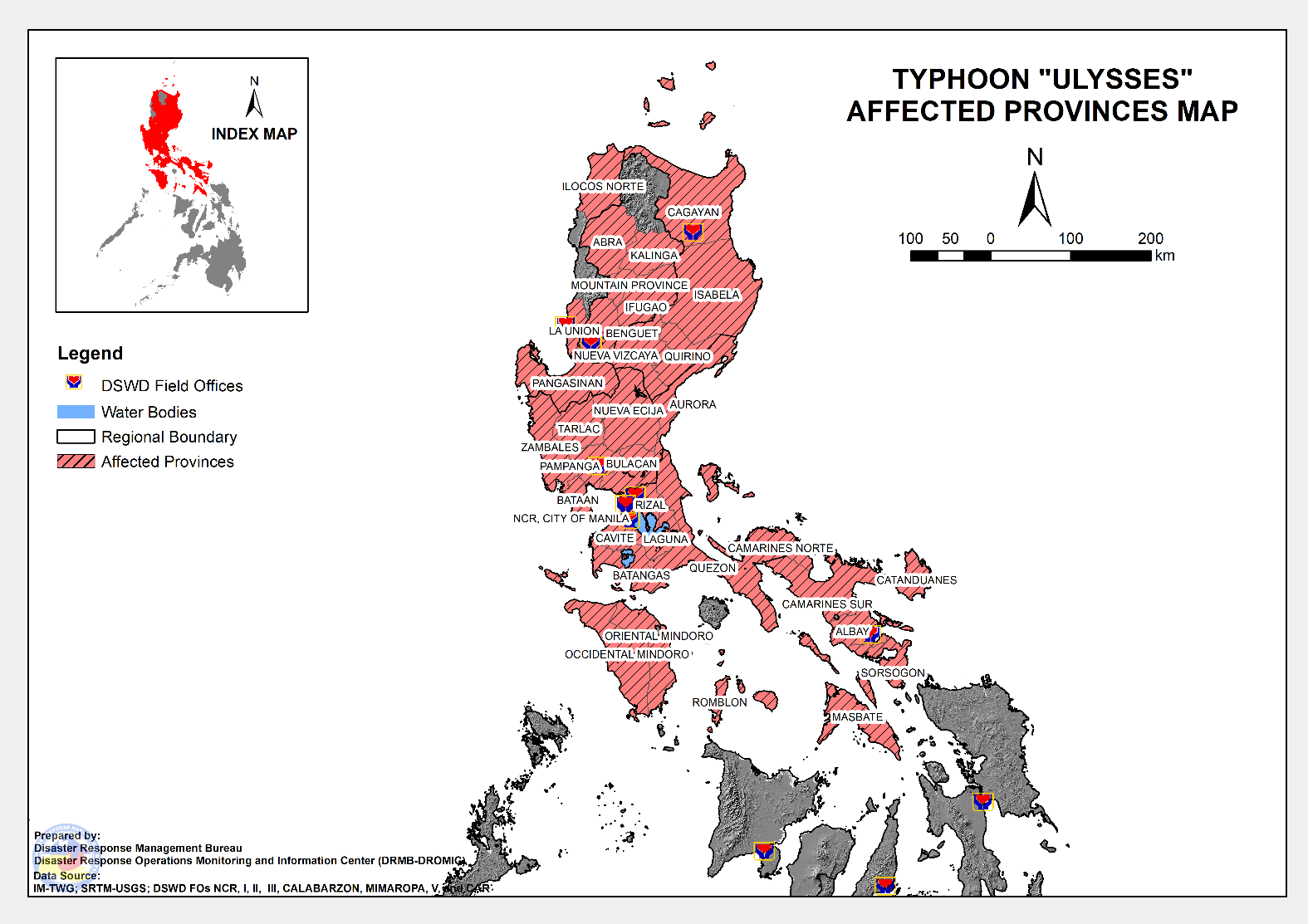 Situational ReportsDSWD-DRMBDSWD-NRLMBDSWD-FO NCRDSWD-FO CARDSWD-FO IDSWD-FO IIDSWD-FO IIIDSWD-FO CALABARZONDSWD-FO MIMAROPADSWD-FO VDSWD-FO VIDSWD-FO VIII*****The Disaster Response Operations Monitoring and Information Center (DROMIC) of the DSWD-DRMB is closely monitoring the effects of Typhoon “Ulysses” and is coordinating with the concerned DSWD Field Offices for any significant updates.Prepared by:							DIANE C. PLEGRINO MARIE JOYCE G. RAFANANLESLIE R. JAWILIReleasing Officer		PHOTO DOCUMENTATION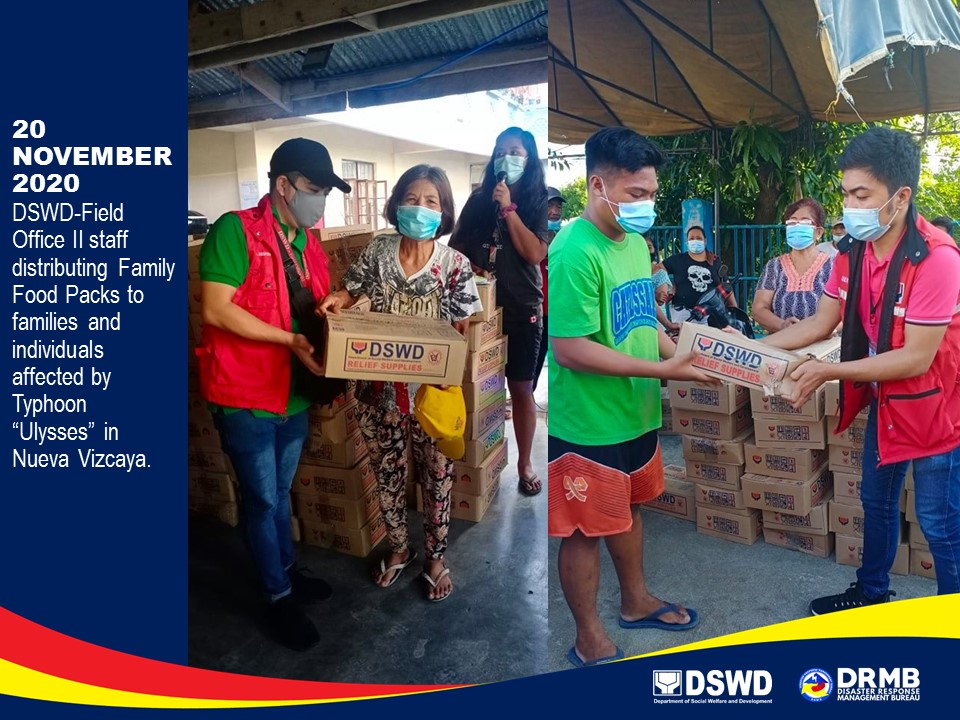 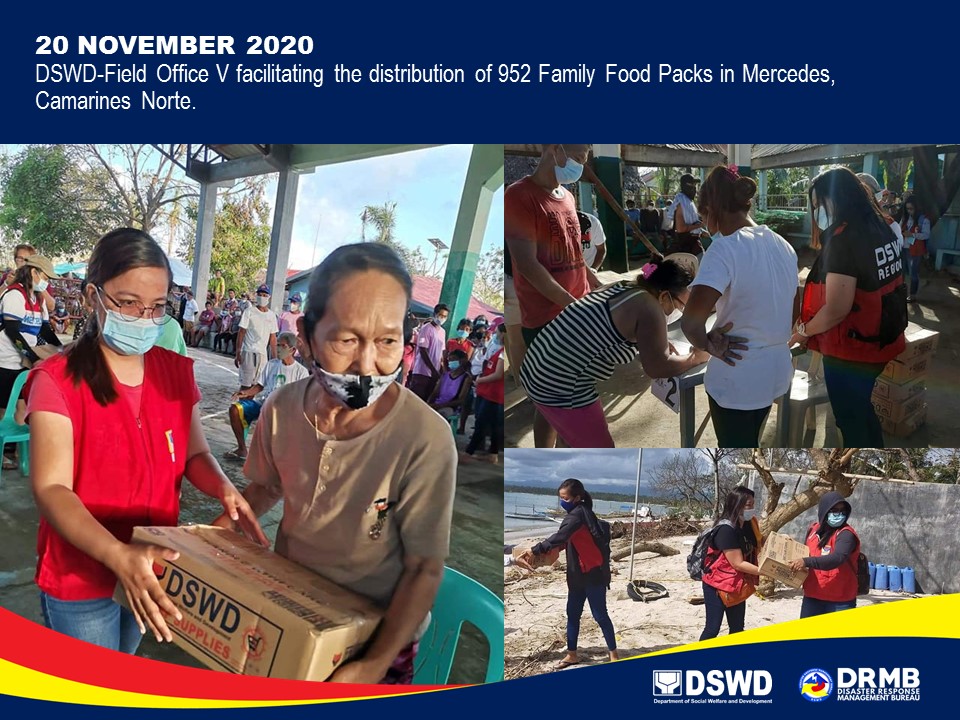 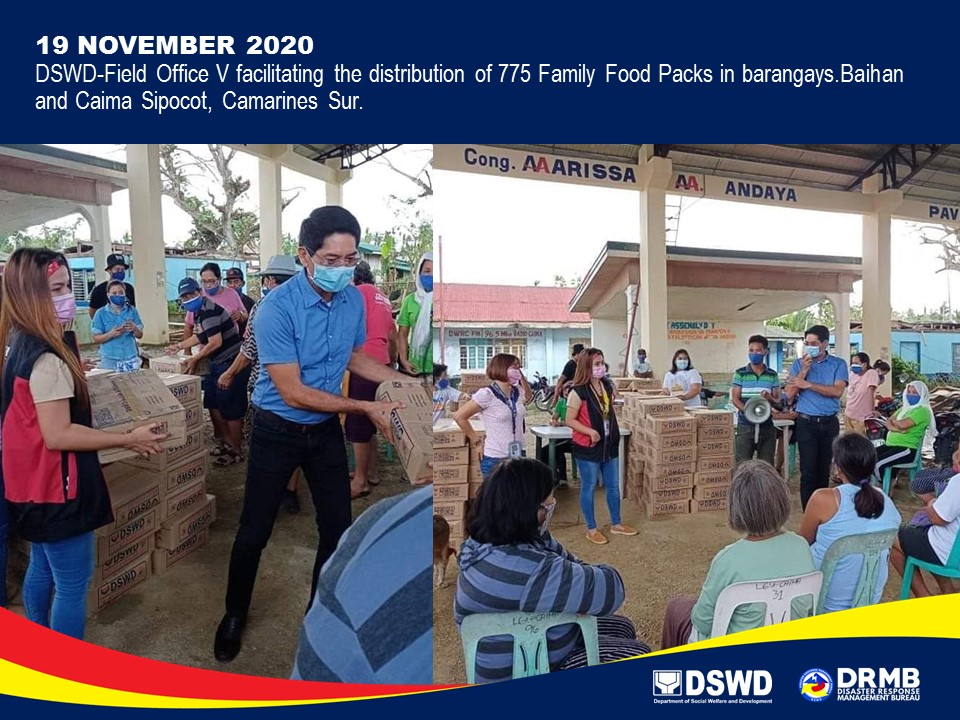 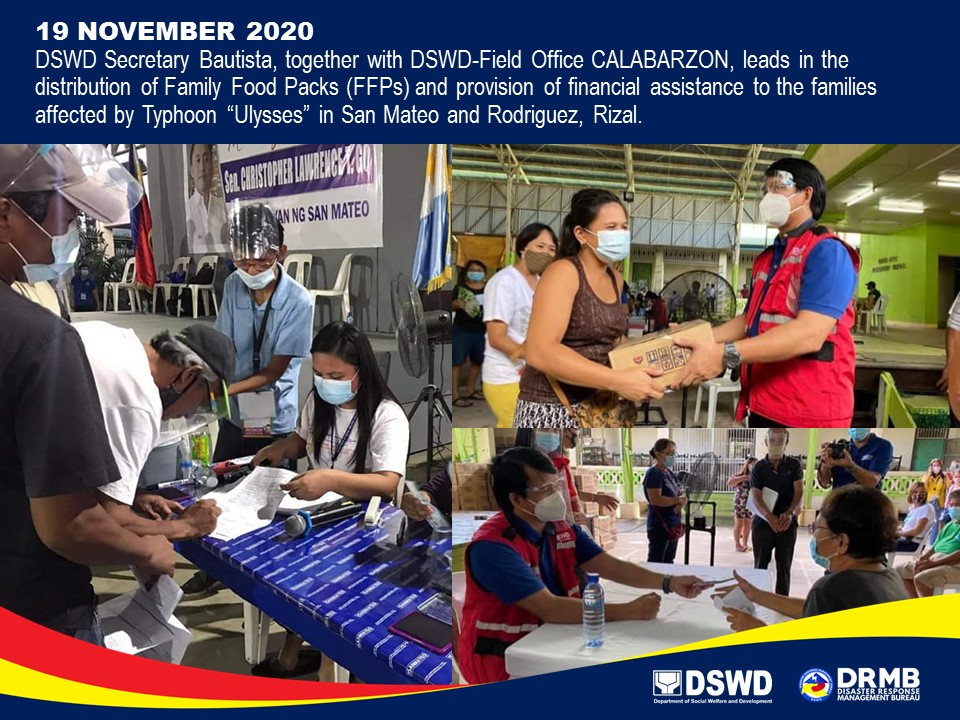 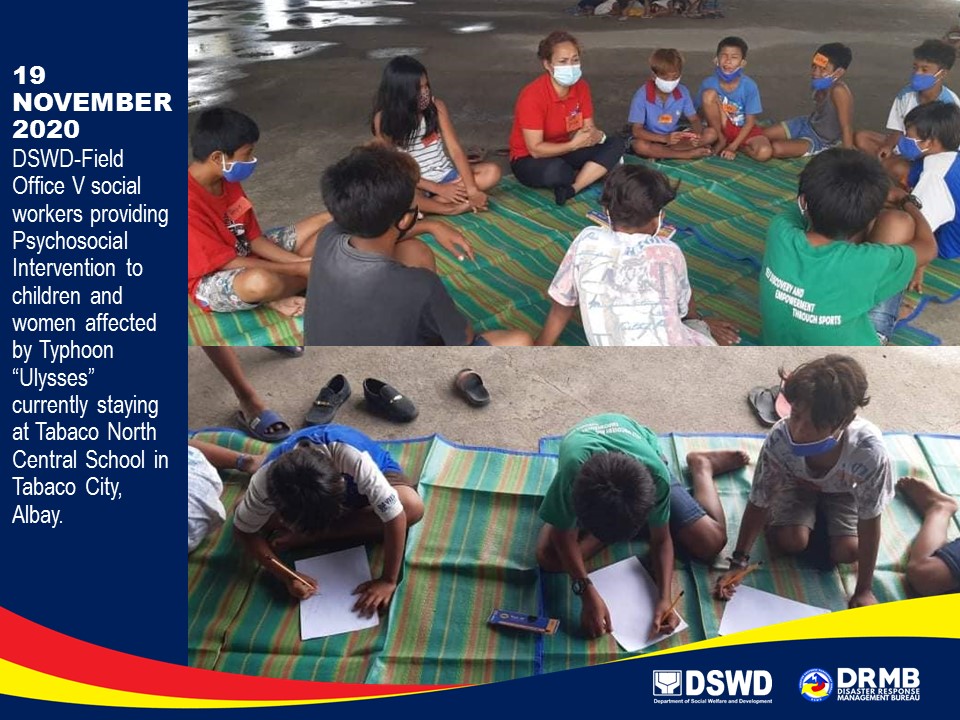 REGION / PROVINCE / MUNICIPALITY REGION / PROVINCE / MUNICIPALITY  NUMBER OF AFFECTED  NUMBER OF AFFECTED  NUMBER OF AFFECTED REGION / PROVINCE / MUNICIPALITY REGION / PROVINCE / MUNICIPALITY  Barangays  Families  Persons GRAND TOTALGRAND TOTAL 6,197 912,912  3,747,201 NCRNCR188 13,133 54,536 Caloocan CityCaloocan City23243926Las PinasLas Pinas278259Makati CityMakati City470260Malabon CityMalabon City11186763Mandaluyong CityMandaluyong City53081232Manila CityManila City1612054887Marikina cityMarikina city16467221210Muntinlupa CityMuntinlupa City816536657NavotasNavotas147702974Paranaque CityParanaque City103041290Pasay CityPasay City11110365Pasig CityPasig City48513350Pateros Pateros 4120439Taguig CityTaguig City277703070Quezon CityQuezon City39093600San Juan CitySan Juan City9112427Valenzuela CityValenzuela City217722827REGION IREGION I154 11,193 54,096 Ilocos NorteIlocos Norte15 1,415 5,659 Pagudpud1514155659La UnionLa Union7  21  61 Luna7  21  61 PangasinanPangasinan132 9,757 48,376 Aguilar1  2  6 CITY OF ALAMINOS5  105  374 Alcala2  5  23 Balungao17  95  472 Bani4  5  13 Basista1  1  5 Bautista4  25  125 Bayambang1  16  71 Binalonan4  5  19 Bolinao23 5,159 25,795 Calasiao1  3  20 Dagupan City6  33  285 Infanta1  52  221 Labrador4  10  41 Laoac2  3  17 LINGAYEN (Capital)3  30  134 Mabini5  21  69 Malasiqui1  1  5 Manaoag1  2  8 Rosales2  6  21 San Fabian1  8  30 San Jacinto1  7  36 San Manuel1  11  27 San Quintin10  46  194 Santa Maria 1  1  1 Sison1  23  47 Sual2  72  282 Tayug1  1  6 Urbiztondo21 3,996 19,980 CITY OF URDANETA4  12  47 Villasis1  1  2 REGION IIREGION II994 184,952 675,309 CagayanCagayan446 101,803 375,168 Abulug4  154  503 Alcala25 6,616 19,465 Allacapan18 1,166 4,050 Amulung37 9,095 27,296 Aparri21 6,817 24,886 Baggao39 7,652 26,082 Ballesteros7  45  158 Buguey9 1,442 6,622 Camalaniugan27 2,426 10,226 Claveria16  313 1,038 Enrile19 7,791 35,148 Gattaran39 2,993 10,208 Iguig16 1,904 9,088 Lal-lo22 3,009 10,239 Lasam22 1,657 8,038 Pamplona12  606 1,967 Peñablanca15 3,076 14,761 Piat1  2  4 Rizal7  118  374 Sanchez-Mira6  578 1,939 Santa Praxedes7  62  192 Santa Teresita2  131  559 Santo Niño (Faire)14 3,465 12,830 Solana15 5,602 25,503 Tuguegarao City (capital)46 35,083 123,992 IsabelaIsabela389 78,978 282,612 Alicia16  855 3,212 Angadanan4  64  148 Aurora5  176  840 Benito Soliven4 1,743 3,498 Burgos4  260  858 Cabagan26 15,849 55,431 Cabatuan4  85  272 City of Cauayan30 5,902 26,986 Cordon18  761 2,421 Delfin Albano (Magsaysay)16 3,419 13,461 Dinapigue4  69  257 Echague12  834 2,320 Gamu9  260  926 Ilagan (capital)51 20,970 67,249 Jones4  69  210 Maconacon7  83  202 Mallig2  23  115 Naguilian7 1,138 4,280 Palanan4  71  229 Quezon1  4  11 Quirino1  109  310 Ramon7  321 1,192 Reina Mercedes14 3,340 11,022 Roxas6 1,181 5,563 San Agustin7  52  181 San Guillermo3  16  57 San Isidro8  249  844 San Mariano17  757 2,403 San Mateo2  21  77 San Pablo3  41  126 Santa Maria20 3,926 16,023 City of Santiago27 4,914 24,345 Santo Tomas11  239  731 Tumauini35 11,177 36,812 Nueva VizcayaNueva Vizcaya119 3,420 14,884 Alfonso Castaneda6  594 2,377 Ambaguio8  51  260 Aritao13  125  473 Bagabag16  498 1,920 Bambang7  125  501 Bayombong (capital)19 1,443 7,175 Diadi6  47  207 Dupax del Norte6  30  106 Dupax del Sur9  172  671 Kasibu8  43  147 Kayapa6  11  55  Quezon3  27  141 Santa Fe2  9  36 Solano9  238  796 Villaverde1  7  19 QuirinoQuirino40  751 2,645 Cabarroguis (capital)8  243  781 Diffun2  14  44 Maddela20  163  643 Nagtipunan9  328 1,162 Saguday1  3  15 REGION IIIREGION III 1,772 494,471  2,161,737 AuroraAurora115 17,930 58,609 Baler (capital)9 8,965 29,582 Casiguran19  912 2,958 Dilasag4 1,420 4,757 Dinalungan8  905 2,803 Dingalan10 2,208 6,863 Dipaculao23  754 1,941 Maria Aurora26  532 1,924 San Luis16 2,234 7,781 BataanBataan54 2,861 12,295 Abucay3  66  276 City of Balanga (capital)9  126  477 Dinalupihan1  18  70 Hermosa1 1,430 6,479 Limay6  212  998 Mariveles4  135  575 Morong2  40  116 Orani6  122  517 Orion7  545 2,090 Pilar7  39  145 Samal8  128  552 BulacanBulacan429 314,814  1,472,130 Angat16 13,600 54,400 Balagtas (Bigaa)9 15,293 71,158 Baliuag27 36,644 196,475 Bocaue19 26,559 132,795  Bulacan19 12,060 39,037 Bustos14 2,302 9,208 Calumpit29 38,903 130,264 Doña Remedios Trinidad2 1,722  640 Guiguinto11 7,189 3,145 Hagonoy15 29,260 146,300 City of Malolos (capital)51 23,774 95,096 Marilao16 33,143 245,237 City of Meycauayan3  427 1,464 Norzagaray8 2,307 8,395 Obando10  171  617 Pandi9 1,664 8,320 Paombong12 2,871 14,355 Plaridel19 1,816 10,390 Pulilan10 11,097 48,636 San Ildefonso36 27,740 110,960 City of San Jose del Monte17  161  693 San Miguel49 18,047 108,618 San Rafael16 4,626 23,130 Santa Maria12 3,438 12,797 Nueva EcijaNueva Ecija472 47,258 199,057 Aliaga26 1,543 5,975 Bongabon10  185  889 Cabanatuan City46 11,208 54,022 Cabiao23 1,913 7,759 Carranglan8  478 1,867 City of Gapan3  377 1,715 Cuyapo10  19  84 Gabaldon (Bitulok & Sabani)10  278  852 General Mamerto Natividad4  43  178 General Tinio (Papaya)13  488 1,985 Guimba33  205  744 Jaen27 15,069 60,590 Laur4  106  334 Licab11  722 3,001 Llanera20  396 1,748 Lupao15  41  185 Palayan City (capital)8  108  408 Pantabangan10  125  771 Peñaranda7  351 1,142 Quezon16  216  879 Rizal18  256 1,179 San Antonio16 5,664 22,957 San Isidro7 1,560 5,852 San Jose City19  182  720 San Leonardo7 3,606 13,476 Santa Rosa8  111  486 Santo Domingo13  165  850 Science City of Muñoz10  123  465 Talavera51  745 3,111 Zaragoza19  975 4,833 PampangaPampanga286 102,622 383,200 Angeles City4  104  387 Apalit12 13,731 53,835 Arayat30 6,041 28,003 Bacolor4  622 3,336 Candaba29 19,263 76,166 Floridablanca12  53  252 Guagua9 3,576 16,814 Lubao7  210  585 Mabalacat3  68  251 Macabebe17  235  834 Magalang3  56  236 Masantol26 13,836 66,245 Mexico20  519 2,554 Minalin15 2,609 8,180 Porac22  243 1,176 City of San Fernando (capital)4 9,842 49,032 San Luis17 5,348 22,661 San Simon14 22,631 37,107 Santa Ana14 1,349 6,509 Santa Rita5  89  461 Santo Tomas7 1,940 7,379 Sasmuan (Sexmoan)12  257 1,197 TarlacTarlac372 8,090 33,139 Anao12  47  163 Bamban15  244 1,065 Camiling48  827 3,332 Capas20 1,848 8,257 Concepcion19  154  771 Gerona44 1,012 3,838 La Paz21  199  825 Mayantoc17  67  234 Moncada21  193  611 Paniqui23  184  606 Pura15  324 1,338 Ramos10  500 1,890 San Clemente8  99  441 San Jose9  130  569 San Manuel15  132  542 Santa Ignacia24  396 1,658 City of Tarlac (capital)25  455 2,088 Victoria26 1,279 4,911 ZambalesZambales44  896 3,307 Botolan3  135  676 Cabangan2  5  15 Candelaria6  92  288 Castillejos5  46  138 Olongapo City2  60  195 Palauig5  27  97  San Antonio2  11  50 San Marcelino3  8  43 San Narciso1  11  39 Santa Cruz13  462 1,632 Subic2  39  134 CALABARZONCALABARZON 1,467 73,967 286,938 BatangasBatangas227 3,497 13,281 Alitagtag10  157  598 Balayan6  65  212 Balete5  163  556 Batangas City (capital)10  865 3,073 Bauan19  246 1,046 Calaca13  313 1,176 Calatagan4  102  389 Cuenca6  41  168 Ibaan5  16  58 Laurel13  177  669 Lemery7  130  538 Lian2  16  47 Lipa City7  48  219 Lobo10  129  469 Mabini2  23  108 Malvar2  2  10 Mataas Na Kahoy4  8  47 Nasugbu15  40  186 Padre Garcia3  19  87 Rosario1  31  98 San Jose1  16  65 San Juan11  87  340 San Luis2  52  152 San Nicolas3  18  90 San Pascual5  19  72 Santa Teresita12  130  577 Santo Tomas11  69  322 Taal4  112  383 Talisay3  69  262 City of Tanauan20  278 1,034 Taysan7  40  155 Tingloy4  16  75 CaviteCavite204 3,830 14,885 Alfonso4  53  197 Amadeo6  57  218 Bacoor32  576 2,375 Carmona10  134  607 Cavite City18  902 3,337 Dasmariñas8  55  171 Gen. Mariano Alvarez8  63  425 General Emilio Aguinaldo2  3  14 General Trias6  96  393 Imus20  361 1,368 Indang1  19  62 Kawit11  170  702 Maragondon7  28  111 Mendez (MENDEZ-NUÑEZ)5  41  139 Naic7  97  409 Noveleta3  140  499 Rosario8  56  205 Silang12  175  708 Tagaytay City18  213  791 Tanza9  159  570 Ternate8  323 1,066 Trece Martires City (capital)1  109  518 LagunaLaguna295 15,218 57,292 Alaminos4  58  203 Bay13  734 2,798 Biñan18 1,803 7,441 Cabuyao9  378 1,368 City of Calamba37 3,946 14,397 Calauan36 2,749 9,913 Famy9  82  308 Kalayaan3  140  375 Liliw16  200  728 Los Baños13  296 1,183 Luisiana8  15  61 Lumban5  61  221 Mabitac9  124  435 Magdalena8  62  214 Paete4  142  483 Pagsanjan5  29  97 Pangil3  54  170 Pila11  87  297 Rizal4  16  81 San Pablo City20  305 1,147 San Pedro8  350 1,581 Santa Cruz (capital)13 1,479 5,475 Santa Maria8  54  179 City of Santa Rosa13 1,240 5,209 Siniloan10  248  942 Victoria8  566 1,986 QuezonQuezon613 35,535 129,344 Agdangan10  78  332 Alabat13  587 2,083 Atimonan22  914 2,985 Buenavista7  60  322 Burdeos3  287 1,174 Calauag36 2,749 9,913 Candelaria12  210  721 Catanauan26 1,377 6,200 Dolores14  310  922 General Luna10  181  639 General Nakar12  527 2,197 Gumaca47 3,365 10,778 Infanta36 3,428 15,986 Jomalig5  511 1,828 Lopez32 2,649 9,481 Lucban11  57  240 Lucena City (capital)26 1,195 4,938 Mauban26  903 3,380 Mulanay4  100  303 Padre Burgos19 2,596 8,289 Pagbilao24 1,226 3,921 Panukulan13 2,207 7,944 Patnanungan6  696 2,592 Pitogo36 2,174 6,529 Plaridel6  58  190 Polillo18 2,629 9,700 Quezon4  92  294 Real19  994 3,544 Sampaloc11  205  780 San Andres1  155  533 San Antonio16  426 1,824 San Francisco (Aurora)1  124  456 San Narciso4  16  74 Sariaya24 1,070 3,227 Tagkawayan17  649 2,211 City of Tayabas21  97  369 Tiaong19  594 2,196 Unisan2  39  249 RizalRizal128 15,887 72,136 Angono7  457 1,780 City of Antipolo12  424 1,785 Baras10  702 2,745 Binangonan16  337 1,516 Cainta6 1,682 6,786 Cardona16  227  905 Jala-Jala7  32  145 Morong4  59  204 Pililla8  249  781 Rodriguez (Montalban)8 7,467 36,357 San Mateo13 2,279 10,348 Tanay14 1,007 4,605 Taytay5  893 3,926 Teresa2  72  253 REGION MIMAROPAREGION MIMAROPA93 2,289 8,803 Occidental MindoroOccidental Mindoro44 1,221 4,719 Looc3  34  120 Lubang3  36  85 Magsaysay9  223  771 Paluan5  22  78 Rizal2  11  35 Sablayan12  502 2,019 San Jose10  393 1,611 Oriental MindoroOriental Mindoro38 1,001 3,792 Baco3  22  99 Bongabong1  30  71 Bulalacao (San Pedro)4  135  444 City of Calapan (capital)13  358 1,237 Mansalay5  142  657 Naujan4  49  224 Puerto Galera8  265 1,060 RomblonRomblon11  67  292 Cajidiocan1  3  14 Corcuera1  3  11 Looc4  16  88 San Agustin3  23  78 Santa Fe1  13  63 Santa Maria (Imelda)1  9  38 REGION VREGION V 1,321 131,619 500,583 AlbayAlbay308 58,760 216,092 Bacacay6  180  863 Camalig6  319  995 Daraga (Locsin)15  370 1,404 Guinobatan21 3,246 10,771 Legazpi City (capital)37 6,928 22,764 Libon10  212  807 City of Ligao54 2,496 10,191 Malilipot11  220  857 Malinao6  106  434 Manito9 1,466 6,552 Oas23  772 2,778 Pio Duran14 1,367 4,009 Polangui24 1,034 3,672 Rapu-Rapu5  400 1,533 Santo Domingo (Libog)11  494 1,575 City of Tabaco47 38,967 146,134 Tiwi9  183  753 Camarines NorteCamarines Norte176 17,321 65,912 Basud18  666 2,408 Capalonga8  688 2,924 Daet (capital)18  230  782 Jose Panganiban27 11,246 43,089 Labo33 2,309 8,454 Mercedes11  370 1,502 Paracale5  59  213 San Lorenzo Ruiz (Imelda)7  160  603 San Vicente9  249  902 Santa Elena12  314 1,141 Talisay15  421 1,888 Vinzons13  609 2,006 Camarines SurCamarines Sur629 46,450 181,455 Balatan10  450 1,888 Bato29 1,550 6,114 Bombon7  127  536 Buhi7  382 1,567 Bula3  113  536 Cabusao9  643 2,992 Calabanga17 1,050 3,928 Camaligan13 6,219 20,836 Canaman22  742 3,448 Caramoan8  305 1,128 Del Gallego8  235 1,023 Gainza8  242  935 Garchitorena14 2,463 10,063 Goa19  443 1,820 Iriga City32 4,977 18,320 Lagonoy10  422 1,504 Libmanan75 5,237 21,328 Lupi34 3,698 12,907 Magarao13  422 1,709 Milaor13  832 3,192 Minalabac18 1,288 5,441 Nabua24 1,047 5,136 Naga City2  65  312 Ocampo19 1,308 5,496 Pamplona17  454 1,821 Pasacao5  342 1,328 Pili (capital)23 2,171 7,870 Presentacion (Parubcan)18 2,128 9,143 Ragay22  446 1,797 Sagñay4  216  889  San fernando17  238 1,018 San Jose13  253  948 Sipocot43 2,237 8,637 Siruma20 1,833 7,237 Tigaon14  484 2,032 Tinambac19 1,388 6,576 CatanduanesCatanduanes29  945 3,949 Bagamanoc1  109  499 Bato5  120  505 Panganiban (Payo)21  638 2,607 San Miguel2  78  338 MasbateMasbate14  589 2,571 Aroroy1  1  4 Claveria7  502 2,276 Esperanza1  19  95 San Jacinto1  4  13 Uson4  63  183 SorsogonSorsogon165 7,554 30,604 Barcelona16  144  503 Bulan14  347 1,360 Bulusan2  36  139 Casiguran15 1,033 3,565 Donsol15  539 2,003 Gubat8  257 1,237 Irosin11  109  484 Juban3  41  151 Magallanes4  153  659 Matnog3  36  163 Pilar25 2,107 7,799 Prieto Diaz3  43  154 Santa Magdalena2  68  300 City of Sorsogon (capital)44 2,641 12,087 CARCAR208 1,288 5,199 AbraAbra18  110  416 Bucay3  32  102 Daguioman2  3  12 Lagayan3  23  91 Malibcong9  50  201 Tineg1  2  10 BenguetBenguet71  378 1,431 Atok3  19  70 Baguio City15  25  95 Bakun7  26  89 Bokod7  57  183 Buguias10  49  174 Itogon5  66  274 Kabayan7  35  150 Kapangan3  3  10 Kibungan5  62  236 Mankayan6  26  111 Tuba2  8  35 Tublay1  2  4 IfugaoIfugao67  464 1,859 Aguinaldo4  20  48 Alfonso Lista (Potia)2  30  112 Asipulo10  77  309 Banaue13  114  445 Hingyon6  11  50 Hungduan3  10  39 Kiangan4  29  140 Lagawe (capital)9  19  99 Lamut2  15  37 Mayoyao2  7  14 Tinoc12  132  566 KalingaKalinga25  238 1,015 Balbalan6  43  175 Lubuagan3  17  64 Pasil12  107  521 Pinukpuk1  69  244 Tanudan2  1  3 Tinglayan1  1  8 Mountain ProvinceMountain Province27  98  478 Bontoc (capital)1  1  4 Natonin6  14  76 Sadanga3  10  46 Bauko13  66  329 Tadian4  7  23 REGION / PROVINCE / MUNICIPALITY REGION / PROVINCE / MUNICIPALITY  NUMBER OF EVACUATION CENTERS (ECs)  NUMBER OF EVACUATION CENTERS (ECs)  NUMBER OF DISPLACED  NUMBER OF DISPLACED  NUMBER OF DISPLACED  NUMBER OF DISPLACED REGION / PROVINCE / MUNICIPALITY REGION / PROVINCE / MUNICIPALITY  NUMBER OF EVACUATION CENTERS (ECs)  NUMBER OF EVACUATION CENTERS (ECs)  INSIDE ECs  INSIDE ECs  INSIDE ECs  INSIDE ECs REGION / PROVINCE / MUNICIPALITY REGION / PROVINCE / MUNICIPALITY  NUMBER OF EVACUATION CENTERS (ECs)  NUMBER OF EVACUATION CENTERS (ECs)  Families  Families  Persons   Persons  REGION / PROVINCE / MUNICIPALITY REGION / PROVINCE / MUNICIPALITY  CUM  NOW  CUM  NOW  CUM  NOW GRAND TOTALGRAND TOTAL6,217  810 162,824 35,784 630,134 145,713 NCRNCR 258  63 13,133 6,111 54,536 25,830 Caloocan CityCaloocan City24-243-926-Las PinasLas Pinas2-78-259-Makati CityMakati City7-70-260-Malabon CityMalabon City13-186-763-Mandaluyong CityMandaluyong City7-308-1232-Manila CityManila City24-1205-4887-Marikina cityMarikina city3022467233642121014552Muntinlupa CityMuntinlupa City2912165361166572689NavotasNavotas15-770-2974-Paranaque CityParanaque City16-304-1290-Pasay CityPasay City12-110-365-Pasig CityPasig City5485168533502803Pateros Pateros 4-120-439-Taguig CityTaguig City321677054230702186Quezon CityQuezon City9990990936003600San Juan CitySan Juan City2-112-427-Valenzuela CityValenzuela City27-772-2827-REGION IREGION I 42 -  381 - 1,614 - Ilocos NorteIlocos Norte 1 -  2 -  7 - Pagudpud1-2-7-PangasinanPangasinan 41 -  379 - 1,607 - Aguilar 1  -  2  -  6  - CITY OF ALAMINOS 5  -  104  -  367  - Bani 3  -  3  -  7  - Basista 1  -  1  -  5  - Bayambang 1  -  16  -  71  - Calasiao 1  -  3  -  20  - Dagupan City 7  -  33  -  285  - Infanta 3  -  52  -  221  - Labrador 3  -  9  -  36  - LINGAYEN (Capital) 3  -  30  -  134  - Mabini 2  -  6  -  21  - Manaoag 1  -  2  -  8  - Rosales 1  -  1  -  3  - San Fabian 1  -  8  -  30  - San Jacinto 1  -  7  -  36  - Sison 1  -  23  -  47  - Sual 3  -  72  -  282  - CITY OF URDANETA 3  -  7  -  28  - REGION IIREGION II 437  21 9,397  441 31,285 1,474 CagayanCagayan 206  16 3,573  322 12,181 1,072 Abulug 2  -  43  -  148  - Alcala 10  -  337  - 1,067  - Allacapan 6  -  25  -  82  - Amulung 25  -  404  - 1,145  - Aparri 3  -  15  -  62  - Baggao 7  2  200  121  548  282 Ballesteros 5  1  35  7  116  25 Buguey 1  -  3  -  12  - Camalaniugan 11  -  60  -  250  - Claveria 16  3  245  73  820  294 Enrile 7  -  44  -  166  - Gattaran 4  -  73  -  230  - Iguig 16  -  491  - 1,985  - Lal-lo 10  4  145  62  493  207 Lasam 9  -  177  -  561  - Pamplona 6  -  150  -  432  - Peñablanca 8  -  111  -  492  - Rizal 1  -  7  -  20  - Sanchez-Mira 4  -  56  -  170  - Santa Praxedes 5  -  46  -  137  - Santo Niño (Faire) 2  -  6  -  21  - Solana 7  -  91  -  373  - Tuguegarao City (capital) 41  6  809  59 2,851  264 IsabelaIsabela 145  4 5,055  67 16,402  244 Alicia 1  -  5  -  20  - Angadanan 4  -  64  -  148  - Aurora 3  -  61  -  302  - Burgos 2  -  47  -  140  - Cabagan 9  -  297  -  952  - Cabatuan 2  -  85  -  272  - City of Cauayan 5  -  122  -  534  - Cordon 5  -  46  -  158  - Delfin Albano (Magsaysay) 8  -  112  -  194  - Dinapigue 6  -  69  -  257  - Echague 13  -  834  - 2,320  - Gamu 4  -  26  -  86  - Ilagan (capital) 31  4 1,209  67 3,867  244 Jones 4  -  62  -  192  - Maconacon 2  -  83  -  202  - Naguilian 1  -  51  -  194  - Palanan 2  -  28  -  106  - Quezon 1  -  4  -  11  - Ramon 1  -  6  -  23  - Reina Mercedes 2  - 1,050  - 3,662  - Roxas 1  -  17  -  85  - San Agustin 1  -  2  -  5  - San Guillermo 3  -  16  -  57  - San Isidro 8  -  138  -  481  - San Mateo 2  -  12  -  53  - San Pablo 2  -  41  -  126  - Santa Maria 5  -  152  -  637  - City of Santiago 1  -  4  -  14  - Santo Tomas 6  -  208  -  602  - Tumauini 10  -  204  -  702  - Nueva VizcayaNueva Vizcaya 48 -  311 - 1,151 - Alfonso Castaneda 4  -  34  -  148  - Ambaguio 4  -  8  -  85  - Aritao 4  -  25  -  95  - Bagabag 4  -  49  -  114  - Bambang 5  -  40  -  180  - Bayombong (capital) 7  -  28  -  101  - Diadi 2  -  4  -  20  - Dupax del Norte 3  -  13  -  38  - Kasibu 1  -  6  -  18  - Kayapa 1  -  1  -  3  -  Quezon 2  -  13  -  75  - Santa Fe 3  -  9  -  36  - Solano 7  -  76  -  227  - Villaverde 1  -  5  -  11  - QuirinoQuirino 38  1  458  52 1,551  158 Cabarroguis (capital) 10  -  173  -  537  - Diffun 2  -  14  -  44  - Maddela 14  -  113  -  460  - Nagtipunan 11  1  155  52  495  158 Saguday 1  -  3  -  15  - REGION IIIREGION III1,089  95 27,352 1,732 106,994 6,819 AuroraAurora 253  2 4,784  9 14,922  24 Baler (capital) 20  -  364  - 1,225  - Casiguran 38  -  380  - 1,267  - Dilasag 7  -  108  -  373  - Dinalungan 8  -  237  -  661  - Dingalan 67  2 1,884  9 5,848  24 Dipaculao 56  -  743  - 1,920  - Maria Aurora 13  -  85  -  302  - San Luis 44  -  983  - 3,326  - BataanBataan 87 - 1,432 - 5,818 - Abucay 4  -  66  -  276  - City of Balanga (capital) 14  -  126  -  477  - Dinalupihan 4  -  18  -  70  - Hermosa 1  -  1  -  2  - Limay 10  -  212  -  998  - Mariveles 6  -  135  -  575  - Morong 2  -  40  -  116  - Orani 6  -  122  -  517  - Orion 22  -  545  - 2,090  - Pilar 7  -  39  -  145  - Samal 11  -  128  -  552  - BulacanBulacan 378  46 13,169 1,098 53,972 4,176 Angat 13  4  276  10  823  37 Balagtas (Bigaa) 14  -  306  - 1,426  - Baliuag 58  4 2,938  57 10,947  193 Bocaue 30  -  734  - 2,638  -  Bulacan 12  1  302  30  932  105 Bustos 22  1  394  8 1,664  32 Calumpit 32  16 1,479  654 5,228 2,595 Doña Remedios Trinidad 3  -  38  -  190  - Guiguinto 11  -  412  - 1,765  - Hagonoy 27  18  405  301 1,484 1,063 City of Malolos (capital) 25  -  279  - 1,066  - Marilao 19  - 1,858  - 9,648  - City of Meycauayan 11  -  427  - 1,464  - Norzagaray 12  -  486  - 1,870  - Obando 10  -  166  -  577  - Paombong 9  -  85  -  359  - Plaridel 16  1  436  2 1,989  7 Pulilan 11  -  202  -  883  - San Ildefonso 17  -  518  - 2,349  - City of San Jose del Monte 6  -  50  -  182  - San Miguel 5  -  95  -  400  - San Rafael 8  -  264  - 1,320  - Santa Maria 7  1 1,019  36 4,768  144 Nueva EcijaNueva Ecija 163  2 4,498  111 19,500  542 Aliaga 1  -  4  -  28  - Bongabon 10  -  185  -  889  - Cabanatuan City 18  1 1,800  102 8,662  510 Cabiao 3  -  13  -  54  - City of Gapan 6  -  377  - 1,715  - Cuyapo 1  -  2  -  15  - Gabaldon (Bitulok & Sabani) 8  -  261  -  788  - General Mamerto Natividad 3  -  43  -  178  - General Tinio (Papaya) 5  -  66  -  253  - Guimba 1  -  2  -  13  - Jaen 4  -  58  -  197  - Laur 5  -  106  -  334  - Licab 1  -  10  -  27  - Llanera 11  -  166  -  651  - Lupao 15  -  40  -  165  - Palayan City (capital) 8  -  108  -  408  - Pantabangan 1  -  30  -  201  - Peñaranda 9  -  111  -  427  - Quezon 3  -  8  -  32  - Rizal 18  -  252  - 1,179  - San Antonio 2  -  33  -  143  - San Isidro 3  1  32  9  116  32 San Jose City 1  -  2  -  5  - San Leonardo 8  -  511  - 1,900  - Santa Rosa 4  -  109  -  486  - Science City of Muñoz 6  -  103  -  377  - Talavera 4  -  29  -  123  - Zaragoza 4  -  37  -  134  - PampangaPampanga 135  44 2,355  513 8,766 2,071 Angeles City 4  -  104  -  387  - Apalit 12  9  113  83  479  345 Arayat 3  1  35  12  149  50 Bacolor 7  3  61  38  276  176 Candaba 8  2  81  26  334  93 Floridablanca 2  -  11  -  46  - Guagua 3  -  25  -  109  - Lubao 7  -  210  -  585  - Mabalacat 3  -  68  -  251  - Macabebe 25  10  235  40  834  141 Magalang 3  -  56  -  236  - Masantol 25  11  515  137 1,822  521 Mexico 3  1  27  5  86  20 Minalin 1  -  1  -  4  - Porac 3  -  20  -  85  - City of San Fernando (capital) 4  -  22  -  103  - San Luis 5  -  491  - 1,882  - San Simon 6  4  104  89  463  412 Santa Ana 1  -  1  -  4  - Santo Tomas 3  3  86  83  325  313 Sasmuan (Sexmoan) 7  -  89  -  306  - TarlacTarlac 28  1  316  1 1,272  6 Bamban 9  -  115  -  476  - Camiling 4  -  28  -  101  - Concepcion 1  -  10  -  54  - Moncada 4  -  90  -  314  - Paniqui 2  -  19  -  93  - City of Tarlac (capital) 5  -  47  -  196  - Victoria 3  1  7  1  38  6 ZambalesZambales 45 -  798 - 2,744 - Botolan 3  -  46  -  160  - Cabangan 2  -  5  -  15  - Candelaria 6  -  92  -  288  - Castillejos 5  -  46  -  138  - Olongapo City 4  -  60  -  195  - Palauig 5  -  22  -  75  -  San Antonio 2  -  7  -  25  - San Marcelino 3  -  8  -  43  - San Narciso 1  -  11  -  39  - Santa Cruz 13  -  462  - 1,632  - Subic 1  -  39  -  134  - CALABARZONCALABARZON2,006  226 52,164 11,805 201,335 49,290 BatangasBatangas 187 - 2,781 - 10,318 - Alitagtag 11  -  157  -  598  - Balayan 6  -  65  -  212  - Balete 7  -  134  -  482  - Batangas City (capital) 14  -  865  - 3,073  - Bauan 7  -  67  -  265  - Calaca 9  -  313  - 1,176  - Calatagan 4  -  102  -  389  - Cuenca 4  -  22  -  79  - Ibaan 5  -  16  -  58  - Laurel 2  -  13  -  37  - Lemery 7  -  130  -  538  - Lian 2  -  16  -  47  - Lipa City 7  -  48  -  219  - Lobo 15  -  129  -  469  - Mabini 3  -  23  -  108  - Malvar 2  -  2  -  10  - Mataas Na Kahoy 4  -  8  -  47  - Nasugbu 9  -  17  -  53  - Padre Garcia 3  -  19  -  87  - Rosario 2  -  31  -  98  - San Jose 1  -  16  -  65  - San Juan 11  -  87  -  340  - San Luis 3  -  52  -  152  - San Nicolas 3  -  18  -  90  - San Pascual 4  -  10  -  40  - Santo Tomas 11  -  69  -  322  - Taal 8  -  112  -  383  - Talisay 3  -  69  -  262  - City of Tanauan 10  -  135  -  469  - Taysan 6  -  20  -  75  - Tingloy 4  -  16  -  75  - CaviteCavite 189  5 3,522  16 13,782  76 Alfonso 5  -  53  -  197  - Amadeo 1  -  7  -  29  - Bacoor 36  -  576  - 2,375  - Carmona 10  -  134  -  607  - Cavite City 27  -  823  - 3,080  - Dasmariñas 8  3  55  7  171  32 Gen. Mariano Alvarez 5  -  63  -  425  - General Emilio Aguinaldo 1  -  2  -  8  - General Trias 6  -  96  -  393  - Imus 13  -  361  - 1,368  - Indang 1  -  19  -  62  - Kawit 14  -  170  -  702  - Maragondon 6  -  18  -  71  - Mendez (MENDEZ-NUÑEZ) 6  -  41  -  139  - Naic 5  -  97  -  409  - Noveleta 2  -  140  -  499  - Rosario 5  -  56  -  205  - Silang 13  2  175  9  708  44 Tagaytay City 8  -  201  -  754  - Tanza 5  -  159  -  570  - Ternate 11  -  167  -  492  - Trece Martires City (capital) 1  -  109  -  518  - LagunaLaguna 361  116 11,875 5,810 45,348 22,974 Alaminos 4  -  52  -  185  - Bay 30  8  730  322 2,778 1,175 Biñan 27  12 1,803 1,222 7,441 4,843 Cabuyao 12  10  378  310 1,368 1,111 City of Calamba 59  26 3,824 1,214 14,035 4,627 Calauan 9  -  105  -  395  - Famy 7  -  29  -  137  - Kalayaan 7  -  140  -  375  - Liliw 16  -  152  -  541  - Los Baños 14  6  296  128 1,183  503 Luisiana 4  4  9  9  34  34 Lumban 4  -  60  -  215  - Mabitac 13  -  118  -  409  - Magdalena 8  -  58  -  197  - Paete 3  1  142  28  483  104 Pagsanjan 5  5  29  29  97  97 Pangil 3  -  54  -  170  - Pila 16  6  87  38  297  130 Rizal 4  -  16  -  81  - San Pablo City 24  -  305  - 1,147  - San Pedro 8  5  350  284 1,581 1,303 Santa Cruz (capital) 23  21 1,479 1,423 5,475 5,300 Santa Maria 7  1  54  30  179  110 City of Santa Rosa 39  11 1,240  773 5,209 3,637 Siniloan 12  -  248  -  942  - Victoria 3  -  117  -  394  - QuezonQuezon 989  8 20,458  52 71,405  772 Agdangan 10  -  78  -  332  - Alabat 26  -  420  - 1,430  - Atimonan 48  -  896  - 2,957  - Buenavista 10  -  56  -  291  - Burdeos 5  -  89  -  399  - Calauag 45  1 2,694  8 9,675  617 Candelaria 30  -  113  -  423  - Catanauan 44  - 1,165  - 5,168  - Dolores 27  -  161  -  442  - General Luna 9  -  72  -  291  - General Nakar 9  -  273  - 1,061  - Gumaca 74  - 1,740  - 5,761  - Infanta 45  -  888  - 3,566  - Jomalig 17  -  274  -  846  - Lopez 122  4 1,011  29 3,858  97 Lucban 8  -  17  -  91  - Lucena City (capital) 46  - 1,070  - 4,453  - Mauban 40  -  894  - 3,337  - Mulanay 5  -  94  -  258  - Padre Burgos 41  - 1,247  - 3,970  - Pagbilao 31  -  358  - 1,193  - Panukulan 43  2 1,015  10 3,703  36 Patnanungan 20  -  647  - 2,448  - Pitogo 65  - 1,054  - 3,133  - Plaridel 7  -  58  -  190  - Polillo 24  -  834  - 1,066  - Quezon 8  -  92  -  294  - Real 44  1  994  5 3,544  22 Sampaloc 7  -  26  -  94  - San Andres 7  -  155  -  533  - San Francisco (Aurora) 1  -  124  -  456  - San Narciso 2  -  13  -  64  - Sariaya 23  - 1,009  - 2,984  - Tagkawayan 17  -  563  - 1,979  - City of Tayabas 10  -  44  -  168  - Tiaong 15  -  181  -  698  - Unisan 4  -  39  -  249  - RizalRizal 280  97 13,528 5,927 60,482 25,468 Angono 11  7  456  301 1,778 1,101 City of Antipolo 33  1  417  8 1,756  28 Baras 18  1  572  19 2,229  124 Binangonan 23  7  345  125 1,532  552 Cainta 25  8 1,682  466 6,786 1,746 Cardona 20  2  154  12  620  47 Jala-Jala 9  3  32  10  145  62 Morong 4  1  59  53  204  193 Pililla 16  4  231  18  691  51 Rodriguez (Montalban) 31  14 5,331 2,788 25,619 12,379 San Mateo 31  21 2,279 1,681 10,348 7,317 Tanay 34  20 1,005  285 4,595 1,269 Taytay 17  8  893  161 3,926  599 Teresa 8  -  72  -  253  - REGION MIMAROPAREGION MIMAROPA 114 - 2,154 - 8,297 - Occidental MindoroOccidental Mindoro 56 - 1,166 - 4,505 - Looc 5  -  34  -  120  - Lubang 5  -  36  -  85  - Magsaysay 12  -  202  -  693  - Paluan 2  -  20  -  69  - Rizal 1  -  9  -  30  - Sablayan 7  -  494  - 1,991  - San Jose 24  -  371  - 1,517  - Oriental MindoroOriental Mindoro 46 -  921 - 3,500 - Baco 3  -  22  -  99  - Bongabong 3  -  30  -  71  - Bulalacao (San Pedro) 4  -  135  -  444  - City of Calapan (capital) 10  -  323  - 1,095  - Mansalay 6  -  132  -  615  - Naujan 4  -  49  -  224  - Puerto Galera 16  -  230  -  952  - RomblonRomblon 12 -  67 -  292 - Cajidiocan 1  -  3  -  14  - Corcuera 1  -  3  -  11  - Looc 4  -  16  -  88  - San Agustin 4  -  23  -  78  - Santa Fe 1  -  13  -  63  - Santa Maria (Imelda) 1  -  9  -  38  - REGION VREGION V2,247  404 58,082 15,692 225,508 62,286 AlbayAlbay 557  117 25,419 11,353 96,123 44,226 Bacacay 7  7  180  180  863  863 Camalig 6  -  319  -  995  - Daraga (Locsin) 16  1  370  54 1,404  190 Guinobatan 25  6 2,925  937 9,817 3,116 Legazpi City (capital) 73  - 3,964  - 14,004  - Libon 18  -  212  -  807  - City of Ligao 122  2 2,496  29 10,191  128 Malilipot 18  5  220  71  857  250 Malinao 13  10  106  80  434  350 Manito 23  - 1,321  - 5,927  - Oas 33  1  772  25 2,778  93 Pio Duran 21  -  629  - 2,030  - Polangui 49  - 1,034  - 3,672  - Rapu-Rapu 14  -  400  - 1,533  - Santo Domingo (Libog) 34  -  494  - 1,575  - City of Tabaco 71  71 9,794 9,794 38,483 38,483 Tiwi 14  14  183  183  753  753 Camarines NorteCamarines Norte 289  3 4,794  27 17,991  91 Basud 28  -  579  - 2,071  - Capalonga 10  -  303  - 1,258  - Daet (capital) 24  1  207  7  715  35 Jose Panganiban 51  -  652  - 2,476  - Labo 75  - 1,256  - 4,577  - Mercedes 19  -  275  - 1,187  - Paracale 7  -  43  -  158  - San Lorenzo Ruiz (Imelda) 7  -  132  -  501  - San Vicente 10  1  149  6  543  16 Santa Elena 21  -  309  - 1,116  - Talisay 29  -  390  - 1,783  - Vinzons 8  1  499  14 1,606  40 Camarines SurCamarines Sur1,169  269 23,005 3,938 92,580 16,405 Balatan 17  -  450  - 1,888  - Bato 66  66 1,550 1,550 6,114 6,114 Bombon 14  -  127  -  536  - Buhi 8  -  382  - 1,567  - Bula 10  10  113  113  536  536 Cabusao 29  5  643  35 2,992  99 Calabanga 27  - 1,050  - 3,928  - Camaligan 15  -  474  - 1,787  - Canaman 34  26  251  202 1,093  879 Caramoan 19  -  305  - 1,128  - Del Gallego 7  -  165  -  715  - Gainza 19  7  132  29  546  107 Goa 28  -  443  - 1,820  - Iriga City 102  - 4,977  - 18,320  - Lagonoy 18  -  422  - 1,504  - Libmanan 167  - 1,889  - 7,644  - Lupi 74  -  438  - 1,768  - Magarao 12  1  181  5  813  21 Milaor 21  21  192  192  748  748 Minalabac 28  18  214  147  738  518 Nabua 46  30  998  758 4,910 3,708 Naga City 4  4  65  65  312  312 Ocampo 46  1  707  4 2,863  18 Pamplona 36  10  211  63  854  277 Pasacao 19  3  342  64 1,328  251 Pili (capital) 82  1 1,666  1 5,986  7 Presentacion (Parubcan) 24  - 1,170  - 5,275  - Ragay 31  -  446  - 1,797  - Sagñay 3  -  216  -  889  -  San fernando 36  10  218  46  922  193 San Jose 19  19  231  231  859  859 Sipocot 18  1  297  72 1,147  310 Siruma 36  36  408  361 1,664 1,448 Tigaon 21  -  263  - 1,105  - Tinambac 33  - 1,369  - 6,484  - CatanduanesCatanduanes 15  15  374  374 1,564 1,564 Bato 5  5  33  33  133  133 Panganiban (Payo) 8  8  329  329 1,371 1,371 San Miguel 2  2  12  12  60  60 MasbateMasbate 27 -  306 - 1,208 - Aroroy 1  -  1  -  4  - Claveria 18  -  219  -  913  - Esperanza 2  -  19  -  95  - San Jacinto 2  -  4  -  13  - Uson 4  -  63  -  183  - SorsogonSorsogon 190 - 4,184 - 16,042 - Barcelona 11  -  38  -  147  - Bulan 12  -  137  -  506  - Bulusan 2  -  25  -  83  - Casiguran 22  -  523  - 1,711  - Donsol 18  -  467  - 1,785  - Gubat 5  -  77  -  336  - Irosin 11  -  109  -  484  - Juban 5  -  41  -  151  - Magallanes 5  -  153  -  659  - Matnog 4  -  36  -  163  - Pilar 30  -  684  - 1,839  - Prieto Diaz 4  -  30  -  120  - Santa Magdalena 4  -  49  -  218  - City of Sorsogon (capital) 57  - 1,815  - 7,840  - CARCAR 24  1  161  3  565  14 AbraAbra 2 -  13 -  55 - Daguioman 1  -  1  -  3  - Malibcong 1  -  12  -  52  - BenguetBenguet 4 -  4 -  16 - Baguio City 1  -  1  -  3  - Bokod 2  -  2  -  10  - Itogon 1  -  1  -  3  - IfugaoIfugao 13  1  54  3  163  14 Aguinaldo 2  -  18  -  42  - Alfonso Lista (Potia) 2  -  7  -  24  - Asipulo 2  1  12  3  52  14 Hingyon 1  -  2  -  7  - Hungduan 1  -  1  -  3  - Kiangan 3  -  4  -  18  - Lamut 1  -  6  -  13  - Mayoyao 1 -  4 -  4 - KalingaKalinga 4 -  79 -  282 - Balbalan 1  -  5  -  17  - Pasil 2  -  6  -  23  - Pinukpuk 1  -  68  -  242  - Mountain ProvinceMountain Province 1 -  11 -  49 - Bauko 1  -  11  -  49  - REGION / PROVINCE / MUNICIPALITY REGION / PROVINCE / MUNICIPALITY  NUMBER OF DISPLACED  NUMBER OF DISPLACED  NUMBER OF DISPLACED  NUMBER OF DISPLACED REGION / PROVINCE / MUNICIPALITY REGION / PROVINCE / MUNICIPALITY  OUTSIDE ECs  OUTSIDE ECs  OUTSIDE ECs  OUTSIDE ECs REGION / PROVINCE / MUNICIPALITY REGION / PROVINCE / MUNICIPALITY  Families  Families  Persons  Persons REGION / PROVINCE / MUNICIPALITY REGION / PROVINCE / MUNICIPALITY  CUM  NOW  CUM  NOW GRAND TOTALGRAND TOTAL94,314 14,399 354,441 53,429 REGION IREGION I 35 -  110 - Ilocos NorteIlocos Norte 2 -  7 - Pagudpud2-7-La UnionLa Union 12 -  35 - Luna 12  -  35  - PangasinanPangasinan 21 -  68 - CITY OF ALAMINOS 1  -  7  - Bani 2  -  6  - Mabini 15  -  48  - Rosales 1  -  1  - San Manuel 1  -  5  - Santa Maria  1  -  1  - REGION IIREGION II25,674  252 93,615  974 CagayanCagayan14,039  117 46,640  567 Abulug 111  -  355  - Alcala6,258  - 18,335  - Allacapan 41  -  133  - Amulung1,424  - 4,931  - Aparri2,639  - 9,179  - Baggao 426  - 1,148  - Ballesteros 10  10  42  42 Camalaniugan 114  -  501  - Claveria 68  -  218  - Gattaran 573  - 1,865  - Iguig 295  - 1,453  - Lal-lo 334  15 1,762  153 Lasam 161  -  557  - Pamplona 348  - 1,157  - Peñablanca 189  -  840  - Piat 2  -  4  - Rizal 30  -  96  - Sanchez-Mira 32  -  114  - Santa Praxedes 16  -  55  - Santo Niño (Faire) 330  16 1,121  64 Solana 353  - 1,783  - Tuguegarao City (capital) 285  76  991  308 IsabelaIsabela9,043 - 35,371 - Alicia 273  - 1,058  - Aurora 115  -  538  - Benito Soliven 10  -  32  - Burgos 135  -  511  - Cabagan 14  -  79  - City of Cauayan4,292  - 20,007  - Cordon 542  - 1,661  - Delfin Albano (Magsaysay) 202  -  696  - Gamu 234  -  729  - Ilagan (capital) 849  - 2,883  - Naguilian 73  -  224  - Palanan 43  -  123  - Quirino 109  -  310  - Ramon 314  - 1,169  - Reina Mercedes 5  -  22  - Roxas 11  -  55  - San Agustin 47  -  163  - San Isidro 86  -  291  - San Mariano 209  -  732  - San Mateo 9  -  24  - City of Santiago 15  -  57  - Santo Tomas 28  -  121  - Tumauini1,428  - 3,886  - Nueva VizcayaNueva Vizcaya2,333  18 10,631  81 Alfonso Castaneda 18  -  63  - Ambaguio 43  6  175  23 Aritao 99  -  370  - Bagabag 449  - 1,806  - Bambang 85  -  321  - Bayombong (capital)1,415  - 7,074  - Diadi 43  2  187  7 Dupax del Norte 17  -  68  - Dupax del Sur 95  -  299  - Kasibu 37  -  129  - Kayapa 10  -  52  -  Quezon 14  10  66  51 Solano 6  -  13  - Villaverde 2  -  8  - QuirinoQuirino 259  117  973  326 Cabarroguis (capital) 70  -  244  - Maddela 17  -  67  - Nagtipunan 172  117  662  326 REGION IIIREGION III24,669 5,612 92,172 20,644 AuroraAurora12,858 2,336 42,692 7,380 Baler (capital)8,601  - 28,357  - Casiguran 532  532 1,691 1,691 Dilasag1,312  801 4,384 2,511 Dinalungan 668  668 2,142 2,142 Dingalan 324  324 1,015 1,015 Dipaculao 11  11  21  21 Maria Aurora 159  -  627  - San Luis1,251  - 4,455  - BataanBataan1,429 - 6,477 - Hermosa1,429  - 6,477  - BulacanBulacan2,194 2,174 8,947 8,840 Balagtas (Bigaa) 15  15  57  57 Baliuag 11  11  51  51 Bustos1,908 1,908 7,544 7,544 Doña Remedios Trinidad 90  90  450  450 Hagonoy 5  5  29  29 Norzagaray 7  7  34  34 Pandi 56  56  270  270 Plaridel 20  -  107  - Pulilan 9  9  36  36 City of San Jose del Monte 2  2  14  14 San Rafael 71  71  355  355 Nueva EcijaNueva Ecija7,253  422 30,053 1,732 Aliaga1,539  - 5,947  - Cabanatuan City 115  -  576  - Cabiao 79  -  298  - Carranglan 4  -  11  - Gabaldon (Bitulok & Sabani) 17  -  64  - General Tinio (Papaya) 422  422 1,732 1,732 Guimba 203  -  731  - Jaen1,683  - 6,926  - Licab 14  -  56  - Llanera 230  - 1,097  - Peñaranda 57  -  228  - Quezon 208  -  847  - San Isidro1,528  - 5,736  - San Leonardo 51  -  255  - Santo Domingo 165  -  850  - Zaragoza 938  - 4,699  - PampangaPampanga 14  14  58  58 Bacolor 4  4  16  16 Sasmuan (Sexmoan) 10  10  42  42 TarlacTarlac 832  666 3,382 2,634 Camiling 166  -  748  - Concepcion 7  7  36  36 Mayantoc 67  67  234  234 Ramos 494  494 1,871 1,871 San Jose 74  74  390  390 City of Tarlac (capital) 24  24  103  103 ZambalesZambales 89 -  563 - Botolan 80  -  516  - Palauig 5  -  22  -  San Antonio 4  -  25  - CALABARZONCALABARZON18,499 1,938 72,916 6,360 BatangasBatangas 552  44 2,331  193 Balete 29  -  74  - Bauan 179  -  781  - Cuenca 19  19  89  89 Nasugbu 23  5  133  24 San Pascual 9  -  32  - Santa Teresita 130  -  577  - City of Tanauan 143  -  565  - Taysan 20  20  80  80 CaviteCavite 308  178 1,103  651 Amadeo 50  -  189  - Cavite City 79  -  257  - General Emilio Aguinaldo 1  -  6  - Maragondon 10  10  40  40 Tagaytay City 12  12  37  37 Ternate 156  156  574  574 LagunaLaguna 701  68 2,434  104 Alaminos 6  -  18  - Bay 4  4  20  20 City of Calamba 122  55  362  43 Calauan 2  2  8  8 Famy 53  -  171  - Liliw 48  -  187  - Luisiana 6  6  27  27 Lumban 1  1  6  6 Mabitac 6  -  26  - Magdalena 4  -  17  - Victoria 449  - 1,592  - QuezonQuezon14,561 1,359 55,347 4,340 Alabat 167  -  653  - Atimonan 18  -  28  - Buenavista 4  -  31  - Burdeos 187  -  489  - Calauag 45  45  170  170 Candelaria 25  -  91  - Catanauan 212  - 1,032  - Dolores 149  -  480  - General Luna 109  109  348  348 General Nakar 254  - 1,136  - Gumaca1,625  104 5,017  444 Infanta2,540  - 12,420  - Jomalig 209  -  877  - Lopez1,638  17 5,017  50 Lucban 40  -  149  - Lucena City (capital) 100  -  389  - Mauban 9  -  43  - Mulanay 6  -  45  - Padre Burgos1,349  - 4,319  - Pagbilao 868  - 2,728  - Panukulan1,192  - 4,241  - Pitogo1,022  990 3,155 3,064 Polillo1,795  - 8,634  - Sampaloc 48  -  174  - San Antonio 369  - 1,616  - San Narciso 3  3  10  10 Sariaya 61  -  243  - Tagkawayan 86  86  232  232 City of Tayabas 18  82  - Tiaong 413  5 1,498  22 RizalRizal2,377  289 11,701 1,072 Angono 1  -  2  - City of Antipolo 7  -  29  - Baras 130  -  516  - Binangonan 10  10  39  39 Cardona 73  6  277  23 Pililla 18  -  90  - Rodriguez (Montalban)2,136  271 10,738 1,000 Tanay 2  2  10  10 REGION MIMAROPAREGION MIMAROPA 114 -  428 - Occidental MindoroOccidental Mindoro 34 -  136 - Paluan 2  -  9  - Rizal 2  -  5  - Sablayan 8  -  28  - San Jose 22  -  94  - Oriental MindoroOriental Mindoro 80 -  292 - City of Calapan (capital) 35  -  142  - Mansalay 10  -  42  - Puerto Galera 35  -  108  - REGION VREGION V24,505 6,241 92,014 24,107 AlbayAlbay6,891 2,723 22,148 9,830 Guinobatan 321  -  954  - Legazpi City (capital)2,964  - 8,760  - Manito 145  -  625  - Pio Duran 738  - 1,979  - City of Tabaco2,723 2,723 9,830 9,830 Camarines NorteCamarines Norte1,968 - 7,458 - Basud 87  -  337  - Capalonga 385  - 1,666  - Daet (capital) 9  -  42  - Jose Panganiban 200  -  746  - Labo1,006  - 3,713  - Mercedes 95  -  315  - Paracale 16  -  55  - San Lorenzo Ruiz (Imelda) 28  -  102  - San Vicente 4  -  18  - Santa Elena 5  -  25  - Talisay 24  -  82  - Vinzons 109  -  357  - Camarines SurCamarines Sur12,741 2,947 49,639 11,892 Canaman 252  55  964  203 Del Gallego 70  -  308  - Gainza 110  -  389  - Libmanan3,348  - 13,684  - Lupi3,260  - 11,139  - Magarao 241  -  896  - Milaor 640  640 2,444 2,444 Minalabac1,074 1,014 4,703 4,306 Nabua 49  46  226  220 Ocampo 601  - 2,633  - Pamplona 243  56  967  270 Pili (capital) 505  - 1,884  - Presentacion (Parubcan) 958  - 3,868  -  San fernando 14  -  66  - San Jose 22  22  89  89 Siruma1,114 1,114 4,360 4,360 Tigaon 221  -  927  - Tinambac 19  -  92  - CatanduanesCatanduanes 571  571 2,385 2,385 Bagamanoc 109  109  499  499 Bato 87  87  372  372 Panganiban (Payo) 309  309 1,236 1,236 San Miguel 66  66  278  278 MasbateMasbate 283 - 1,363 - Claveria 283  - 1,363  - SorsogonSorsogon2,051 - 9,021 - Barcelona 106  -  356  - Bulan 210  -  854  - Casiguran 256  -  889  - Donsol 72  -  218  - Gubat 110  -  551  - Pilar 439  - 1,790  - Prieto Diaz 13  -  34  - Santa Magdalena 19  -  82  - City of Sorsogon (capital) 826  - 4,247  - CARCAR 818  356 3,186 1,344 AbraAbra 96 -  357 - Bucay 32  -  102  - Daguioman 2  -  9  - Lagayan 22  -  87  - Malibcong 38  -  149  - Tineg 2  -  10  - BenguetBenguet 353  332 1,343 1,263 Atok 19  19  70  70 Baguio City 21  -  80  - Bakun 23  23  86  86 Bokod 55  55  173  173 Buguias 48  48  173  173 Itogon 65  65  271  271 Kabayan 35  35  150  150 Kapangan 3  3  10  10 Kibungan 62  62  236  236 Mankayan 12  12  55  55 Tuba 8  8  35  35 Tublay 2  2  4  4 IfugaoIfugao 305  24 1,222  81 Aguinaldo 2  -  6  - Alfonso Lista (Potia) 23  -  88  - Asipulo 36  5  136  12 Banaue 103  7  410  23 Hingyon 7  -  34  - Hungduan 5  -  12  - Kiangan 18  -  68  - Lagawe (capital) 15  5  77  24 Mayoyao 3 -  10 - Tinoc 93  7  381  22 KalingaKalinga 47 -  191 - Balbalan 9  -  34  - Lubuagan 4  -  12  - Pasil 33  -  143  - Pinukpuk 1  -  2  - Mountain ProvinceMountain Province 17 -  73 - Bontoc (capital) 1  -  4  - Sadanga 8  -  41  - Bauko 1  -  7  - Tadian 7  -  21  - REGION / PROVINCE / MUNICIPALITY REGION / PROVINCE / MUNICIPALITY NO. OF DAMAGED HOUSES NO. OF DAMAGED HOUSES NO. OF DAMAGED HOUSES REGION / PROVINCE / MUNICIPALITY REGION / PROVINCE / MUNICIPALITY  Total  Totally  Partially GRAND TOTALGRAND TOTAL80,058 9,027 71,031 REGION IREGION I1,569  55 1,514 Ilocos NorteIlocos Norte 11 -  11 Pagudpud11-11La UnionLa Union 11  1  10 Luna 11  1  10 PangasinanPangasinan1,547  54 1,493 Alcala 5  -  5 Balungao 95  2  93 Bani 2  -  2 Bautista 21  5  16 Binalonan 4  -  4 Calasiao 2  -  2 Infanta 2  1  1 Labrador 1  -  1 Laoac 3  -  3 Mabini 2  -  2 Malasiqui 1  -  1 Rosales 6  1  5 San Manuel 11  1  10 San Quintin 46  2  44 Santa Maria  1  1  - Tayug 1  -  1 Urbiztondo1,334  40 1,294 CITY OF URDANETA 9  1  8 Villasis 1  -  1 REGION IIREGION II 96  46  50 CagayanCagayan 36  20  16 Baggao 29  16  13 Claveria 7  4  3 IsabelaIsabela 17  17 - City of Cauayan 12  12  - Jones 5  5  - Nueva VizcayaNueva Vizcaya 34  3  31 Bambang 3  1  2 Diadi 2  2  - Kayapa 29  -  29 QuirinoQuirino 9  6  3 Cabarroguis (capital) 1  1  - Maddela 1  1  - Nagtipunan 7  4  3 REGION IIIREGION III61,581 5,076 56,505 AuroraAurora4,740  386 4,354 Baler (capital)3,405  115 3,290 Casiguran 5  3  2 Dilasag 11  3  8 Dinalungan 42  9  33 Dingalan 222  74  148 Dipaculao 139  33  106 Maria Aurora 103  38  65 San Luis 813  111  702 BataanBataan 139  8  131 Abucay 1  -  1 City of Balanga (capital) 1  -  1 Dinalupihan 15  -  15 Hermosa 67  -  67 Limay 5  1  4 Mariveles 2  -  2 Morong 1  1  - Orani 9  -  9 Orion 9  3  6 Samal 29  3  26 BulacanBulacan26,401 2,914 23,487 Angat1,248  170 1,078 Balagtas (Bigaa) 52  3  49 Baliuag1,502  321 1,181 Bocaue 315  -  315  Bulacan 121  12  109 Bustos 262  15  247 Calumpit 716  8  708 Doña Remedios Trinidad1,839  230 1,609 Guiguinto 138  33  105 Hagonoy 610  104  506 City of Malolos (capital) 415  20  395 Marilao 66  26  40 City of Meycauayan 149  -  149 Norzagaray2,276  189 2,087 Pandi 56  11  45 Paombong 20  2  18 Plaridel 360  50  310 Pulilan 413  25  388 San Ildefonso4,822  536 4,286 City of San Jose del Monte 95  5  90 San Miguel10,926 1,154 9,772 Nueva EcijaNueva Ecija13,080  753 12,327 Aliaga1,499  47 1,452 Bongabon 101  21  80 Cabanatuan City 59  6  53 Cabiao1,460  155 1,305 Carranglan 29  4  25 Cuyapo 19  -  19 General Tinio (Papaya) 422  7  415 Guimba 205  2  203 Jaen1,909  101 1,808 Licab 605  34  571 Llanera 396  40  356 Lupao 41  2  39 Pantabangan 125  3  122 Peñaranda 309  9  300 Quezon 214  22  192 Rizal 228  9  219 San Antonio1,463  143 1,320 San Isidro 879  59  820 San Jose City 176  6  170 San Leonardo1,067  11 1,056 Santo Domingo 165  -  165 Science City of Muñoz 26  -  26 Talavera 745  12  733 Zaragoza 938  60  878 PampangaPampanga9,529  359 9,170 Apalit 446  -  446 Arayat4,678  - 4,678 Bacolor 6  -  6 Candaba2,349  243 2,106 Floridablanca 39  3  36 Guagua 13  -  13 Lubao 58  14  44 Macabebe 125  6  119 Masantol 73  9  64 Mexico 12  1  11 Minalin 33  -  33 Porac 203  1  202 City of San Fernando (capital) 40  1  39 San Luis 644  30  614 San Simon 286  23  263 Santa Ana 391  27  364 Santa Rita 23  1  22 Sasmuan (Sexmoan) 110  -  110 TarlacTarlac7,251  645 6,606 Anao 45  -  45 Bamban 183  24  159 Camiling 700  31  669 Capas1,514  79 1,435 Concepcion 149  36  113 Gerona1,012  96  916 La Paz 199  36  163 Mayantoc 67  7  60 Moncada 118  4  114 Paniqui 175  9  166 Pura 324  6  318 Ramos 500  12  488 San Clemente 101  11  90 San Jose 130  8  122 San Manuel 79  -  79 Santa Ignacia 398  30  368 City of Tarlac (capital) 337  76  261 Victoria1,220  180 1,040 ZambalesZambales 441  11  430 Botolan 135  1  134 Cabangan 4  -  4 Candelaria 53  -  53 Iba (capital) 106  5  101 Olongapo City 1  -  1  San Antonio 8  -  8 San Marcelino 7  -  7 San Narciso 3  -  3 Santa Cruz 118  5  113 Subic 6  -  6 CALABARZONCALABARZON2,165  260 1,905 BatangasBatangas 110  7  103 Cuenca 10  -  10 Laurel 53  2  51 Nasugbu 22  2  20 San Pascual 1  -  1 City of Tanauan 24  3  21 LagunaLaguna1,053  191  862 City of Calamba 298  163  135 Siniloan 747  28  719 Victoria 8  -  8 QuezonQuezon1,002  62  940 Agdangan 5  -  5 Atimonan 33  -  33 Burdeos 45  5  40 Candelaria 5  -  5 Lopez 309  31  278 Lucban 1  -  1 Lucena City (capital) 30  4  26 Mauban 80  1  79 Padre Burgos 61  -  61 Pitogo 61  -  61 Plaridel 18  2  16 Sampaloc 164  -  164 San Antonio 5  -  5 Sariaya 60  7  53 City of Tayabas 38  5  33 Tiaong 87  7  80 REGION VREGION V13,880 3,547 10,333 AlbayAlbay 335  46  289 Libon 6  6  - Manito 320  40  280 Oas 9  -  9 Camarines NorteCamarines Norte2,643 2,176  467 Basud 237  237  - Capalonga 105  105  - Daet (capital) 169  169  - Jose Panganiban 700  622  78 Labo 565  565  - Mercedes 347  347  - San Lorenzo Ruiz (Imelda) 124  26  98 San Vicente 83  83  - Santa Elena 173  22  151 Talisay 140  -  140 Camarines SurCamarines Sur10,872 1,323 9,549 Camaligan 11  -  11 Canaman 508  61  447 Garchitorena 935  58  877 Libmanan4,111  269 3,842 Lupi 475  51  424 Milaor 332  34  298 Pili (capital)2,143  290 1,853 Presentacion (Parubcan) 423  423  - Ragay 338  26  312 Sipocot1,596  111 1,485 SorsogonSorsogon 30  2  28 Donsol 17  1  16 Pilar 13  1  12 CARCAR 767  43  724 AbraAbra 11 -  11 Lagayan 9  -  9 Malibcong 2  -  2 BenguetBenguet 335  19  316 Atok 18  1  17 Baguio City 14  -  14 Bakun 26  -  26 Bokod 54  6  48 Buguias 48  3  45 Itogon 65  2  63 Kabayan 34  4  30 Kapangan 2  -  2 Kibungan 60  3  57 Mankayan 4  -  4 Tuba 8  -  8 Tublay 2  -  2 IfugaoIfugao 245  23  222 Aguinaldo 2  -  2 Asipulo 37  2  35 Banaue 90  2  88 Hingyon 7  -  7 Hungduan 1  1  - Kiangan 2  2  - Lagawe (capital) 10  1  9 Mayoyao 2 -  2 Tinoc 94  15  79 KalingaKalinga 110  1  109 Balbalan 28  -  28 Lubuagan 13  1  12 Pasil 68  -  68 Tinglayan 1  -  1 Mountain ProvinceMountain Province 66 -  66 Natonin 11  -  11 Sadanga 10  -  10 Bauko 41  -  41 Tadian 4  -  4 REGION / PROVINCE / MUNICIPALITY REGION / PROVINCE / MUNICIPALITY  COST OF ASSISTANCE  COST OF ASSISTANCE  COST OF ASSISTANCE  COST OF ASSISTANCE  COST OF ASSISTANCE REGION / PROVINCE / MUNICIPALITY REGION / PROVINCE / MUNICIPALITY  DSWD  LGUs  NGOs  OTHERS  GRAND TOTAL GRAND TOTALGRAND TOTAL70,757,424.55 44,002,438.48 628,592.00 2,836,598.00 118,225,053.03 NCRNCR 7,497,210.00  -  -  - 7,497,210.00 Mandaluyong CityMandaluyong City202,960.00  -  -  -  202,960.00 Manila CityManila City472,000.00  -  -  -  472,000.00 Marikina cityMarikina city 3,644,000.00  -  -  - 3,644,000.00 Pasig CityPasig City 1,180,000.00  -  -  - 1,180,000.00 Taguig CityTaguig City236,000.00  -  -  -  236,000.00 Quezon CityQuezon City 1,762,250.00  -  -  - 1,762,250.00 REGION IREGION I663,000.00 294,272.00  -  1,950.00  959,222.00 Ilocos NorteIlocos Norte153,000.00 147,000.00  -  -  300,000.00 Pagudpud153,000.00  147,000.00 - -  300,000.00 La UnionLa Union - 9,572.00  -  -  9,572.00 Luna- 9,572.00 -  - 9,572.00 PangasinanPangasinan510,000.00 137,700.00  -  1,950.00  649,650.00 CITY OF ALAMINOS- 68,000.00 -  - 68,000.00 Bolinao 510,000.00 - -  - 510,000.00 Dagupan City- 22,800.00 -  - 22,800.00 LINGAYEN (Capital)- 9,000.00 -  - 9,000.00 Mabini- 5,100.00 -  - 5,100.00 San Fabian- 10,000.00 - 1,250.00 11,250.00 Sual- 20,000.00 -  - 20,000.00 CITY OF URDANETA- 2,800.00 -  700.00 3,500.00 REGION IIREGION II22,832,775.44  7,164,673.00 2,760.00 2,569,250.00 32,569,458.44 CagayanCagayan15,112,403.44  -  -  - 15,112,403.44 Alcala1,356,370.00 - -  -  1,356,370.00 Allacapan 288,000.00 - -  - 288,000.00 Amulung1,426,460.00 - -  -  1,426,460.00 Aparri 916,420.00 - -  - 916,420.00 Baggao 744,849.00 - -  - 744,849.00 Buguey 255,000.00 - -  - 255,000.00 Camalaniugan 447,018.00 - -  - 447,018.00 Enrile1,918,460.00 - -  -  1,918,460.00 Gattaran 203,190.00 - -  - 203,190.00 Iguig 255,020.00 - -  - 255,020.00 Lal-lo 609,570.00 - -  - 609,570.00 Lasam 102,008.00 - -  - 102,008.00 Santa Praxedes 173,430.00 - -  - 173,430.00 Santa Teresita 379,290.00 - -  - 379,290.00 Solana2,818,456.00 - -  -  2,818,456.00 Tuguegarao City (capital)3,218,862.44 - -  -  3,218,862.44 IsabelaIsabela 6,847,522.00  7,078,330.00 2,760.00 2,569,250.00 16,497,862.00 Province6,163,262.00 - -  -  6,163,262.00 Alicia 329,000.00 - -  - 329,000.00 Aurora 117,500.00 - -  - 117,500.00 Cabatuan- 21,250.00 -  - 21,250.00 Cordon- 36,650.00 - 36,650.00 73,300.00 Delfin Albano (Magsaysay)- 255,200.00 -  - 255,200.00 Dinapigue-  1,678,560.00 -  -  1,678,560.00 Echague 235,000.00 - -  - 235,000.00 Ilagan (capital)-  1,116,200.00 - 233,500.00  1,349,700.00 Jones- 37,000.00 -  - 37,000.00 Quezon 2,760.00 4,600.00 2,760.00 4,600.00 14,720.00 San Agustin- 18,900.00 -  - 18,900.00 San Mateo- - - 5,600.00 5,600.00 San Pablo- 170,000.00 -  - 170,000.00 Santa Maria- 620,320.00 -  - 620,320.00 City of Santiago-  1,915,600.00 -  1,921,100.00  3,836,700.00 Santo Tomas- 836,250.00 -  - 836,250.00 Tumauini- 367,800.00 - 367,800.00 735,600.00 Nueva VizcayaNueva Vizcaya336,490.00 86,343.00  -  -  422,833.00 Aritao- 3,619.00 -  - 3,619.00 Bambang- 69,300.00 -  - 69,300.00 Bayombong (capital) 240,350.00 - -  - 240,350.00 Diadi- 12,122.00 -  - 12,122.00 Dupax del Norte 48,070.00 1,302.00 -  - 49,372.00 Dupax del Sur 48,070.00 - -  - 48,070.00 QuirinoQuirino536,360.00  -  -  -  536,360.00 Cabarroguis (capital) 97,520.00 - -  - 97,520.00 Diffun 97,520.00 - -  - 97,520.00 Maddela 146,280.00 - -  - 146,280.00 Nagtipunan 97,520.00 - -  - 97,520.00 Saguday 97,520.00 - -  - 97,520.00 REGION IIIREGION III 6,523,752.50 36,346,003.00 618,682.00  - 43,488,437.50 AuroraAurora 1,689,515.00 752,706.00  -  - 2,442,221.00 Baler (capital) 241,750.00 80,750.00 -  - 322,500.00 Dilasag 329,000.00 8,636.00 -  - 337,636.00 Dingalan 583,920.00 - -  - 583,920.00 Dipaculao 201,375.00 - -  - 201,375.00 Maria Aurora 144,312.00 39,608.00 -  - 183,920.00 San Luis 189,158.00 623,712.00 -  - 812,870.00 BulacanBulacan 3,576,510.00 17,118,204.00  -  - 20,694,714.00 Province2,311,350.00 - -  -  2,311,350.00 Balagtas (Bigaa)-  4,748,900.00 -  -  4,748,900.00 Baliuag 145,980.00  10,179,500.00 -  -  10,325,480.00  Bulacan- 65,550.00 -  - 65,550.00 Calumpit 145,980.00 185,334.00 -  - 331,314.00 Guiguinto- 900,000.00 -  - 900,000.00 City of Meycauayan- 16,800.00 -  - 16,800.00 Obando- 74,920.00 -  - 74,920.00 San Miguel 973,200.00 376,950.00 -  -  1,350,150.00 San Rafael- 76,400.00 -  - 76,400.00 Santa Maria- 493,850.00 -  - 493,850.00 Nueva EcijaNueva Ecija691,320.00 17,493,356.00 557,888.00  - 18,742,564.00 Bongabon- 55,311.00 -  - 55,311.00 Cabanatuan City-  6,687,059.00 557,888.00  -  7,244,947.00 Cabiao-  3,995,936.00 -  -  3,995,936.00 General Tinio (Papaya) 297,000.00 750,000.00 -  -  1,047,000.00 Jaen 394,320.00 375,000.00 -  - 769,320.00 Palayan City (capital)- 95,000.00 -  - 95,000.00 Peñaranda- 55,500.00 -  - 55,500.00 San Antonio-  3,443,550.00 -  -  3,443,550.00 San Isidro-  1,500,000.00 -  -  1,500,000.00 San Leonardo- 511,000.00 -  - 511,000.00 Science City of Muñoz- 25,000.00 -  - 25,000.00 PampangaPampanga566,407.50 320,952.00  -  -  887,359.50 City of San Fernando (capital)- 57,240.00 -  - 57,240.00 San Simon 566,407.50 - -  - 566,407.50 Santo Tomas- 263,712.00 -  - 263,712.00 TarlacTarlac - 660,785.00 60,794.00  -  721,579.00 Anao- 18,800.00 -  - 18,800.00 Bamban- 37,375.00 -  - 37,375.00 Camiling- 3,842.00 30,794.00  - 34,636.00 Concepcion- 1,800.00 -  - 1,800.00 Gerona- 17,400.00 -  - 17,400.00 Mayantoc- 33,500.00 -  - 33,500.00 Moncada- 30,000.00 22,000.00  - 52,000.00 Paniqui- 2,500.00 -  - 2,500.00 Pura- 79,768.00 -  - 79,768.00 Ramos- 233,100.00 -  - 233,100.00 San Manuel- 197,700.00 -  - 197,700.00 City of Tarlac (capital)- 5,000.00 8,000.00  - 13,000.00 CALABARZONCALABARZON13,677,732.00  -  -  - 13,677,732.00 LagunaLaguna 1,387,100.00  -  -  - 1,387,100.00 Biñan 173,000.00 - -  - 173,000.00 Cabuyao 173,000.00 - -  - 173,000.00 City of Calamba 121,100.00 - -  - 121,100.00 San Pedro 460,000.00 - -  - 460,000.00 City of Santa Rosa 460,000.00 - -  - 460,000.00 QuezonQuezon 7,689,232.00  -  -  - 7,689,232.00 Burdeos 692,000.00 - -  - 692,000.00 General Nakar 519,000.00 - -  - 519,000.00 Infanta 346,000.00 - -  - 346,000.00 Jomalig1,038,000.00 - -  -  1,038,000.00 Lopez 246,000.00 - -  - 246,000.00 Panukulan 692,000.00 - -  - 692,000.00 Patnanungan1,038,000.00 - -  -  1,038,000.00 Pitogo 519,000.00 - -  - 519,000.00 Polillo 696,232.00 - -  - 696,232.00 Real 346,000.00 - -  - 346,000.00 San Narciso1,557,000.00 - -  -  1,557,000.00 RizalRizal 4,601,400.00  -  -  - 4,601,400.00 Cardona 920,000.00 - -  - 920,000.00 Rodriguez (Montalban)1,398,500.00 - -  -  1,398,500.00 San Mateo2,282,900.00 - -  -  2,282,900.00 REGION VREGION V18,723,107.02  -  -  - 18,723,107.02 AlbayAlbay 2,405,500.00  -  -  - 2,405,500.00 Daraga (Locsin) 308,500.00 - -  - 308,500.00 Legazpi City (capital) 617,000.00 - -  - 617,000.00 Polangui 770,000.00 - -  - 770,000.00 City of Tabaco 710,000.00 - -  - 710,000.00 Camarines NorteCamarines Norte 2,338,822.20  -  -  - 2,338,822.20 Capalonga 156,000.00 - -  - 156,000.00 Labo 536,949.80 - -  - 536,949.80 Mercedes 572,016.00 - -  - 572,016.00 San Vicente 81,416.40 - -  - 81,416.40 Talisay 319,000.00 - -  - 319,000.00 Vinzons 673,440.00 - -  - 673,440.00 Camarines SurCamarines Sur13,238,384.82  -  -  - 13,238,384.82 Gainza 520,000.00 - -  - 520,000.00 Garchitorena1,033,148.00 - -  -  1,033,148.00 Goa1,975,900.00 - -  -  1,975,900.00 Iriga City 710,000.00 - -  - 710,000.00 Libmanan1,004,058.00 - -  -  1,004,058.00 Milaor 520,000.00 - -  - 520,000.00 Minalabac 520,000.00 - -  - 520,000.00 Nabua 710,000.00 - -  - 710,000.00 Pamplona 39,920.82 - -  - 39,920.82 Pasacao 520,000.00 - -  - 520,000.00 Pili (capital)1,264,777.00 - -  -  1,264,777.00 Presentacion (Parubcan)1,226,816.00 - -  -  1,226,816.00 Ragay 276,000.00 - -  - 276,000.00  San fernando 520,000.00 - -  - 520,000.00 Sipocot 750,440.00 - -  - 750,440.00 Siruma1,647,325.00 - -  -  1,647,325.00 CatanduanesCatanduanes740,400.00  -  -  -  740,400.00 Province 740,400.00 - -  - 740,400.00 CARCAR839,847.59 197,490.48 7,150.00  265,398.00 1,309,886.07 AbraAbra15,040.00 10,742.00  -  -  25,782.00 Bucay 15,040.00 - -  - 15,040.00 Lagayan- 7,700.00 -  - 7,700.00 Malibcong- 3,042.00 -  - 3,042.00 BenguetBenguet153,516.20 8,145.00  -  265,398.00  427,059.20 Baguio City 5,237.00 6,285.00 -  - 11,522.00 Bokod 146,809.20 1,860.00 -  - 148,669.20 Buguias- - - 2,100.00 2,100.00 Itogon 1,470.00 - - 117,368.00 118,838.00 Kapangan- - - 1,260.00 1,260.00 Mankayan- - - 17,990.00 17,990.00 Tuba- - - 126,680.00 126,680.00 IfugaoIfugao447,270.83 131,787.48 1,100.00  -  580,158.31 Aguinaldo- 5,304.00 -  - 5,304.00 Alfonso Lista (Potia)- 1,124.04 -  - 1,124.04 Asipulo- 33,600.00 -  - 33,600.00 Banaue 95,847.31 41,240.00 -  - 137,087.31 Hingyon- 4,004.44 -  - 4,004.44 Hungduan- 24,900.00 1,100.00  - 26,000.00 Lamut 15,453.60 15,000.00 -  - 30,453.60 Tinoc 335,969.92 6,615.00 -  - 342,584.92 KalingaKalinga224,020.56 45,216.00 6,050.00  -  275,286.56 Balbalan- 5,600.00 -  - 5,600.00 Pinukpuk 224,020.56 39,616.00 6,050.00  - 269,686.56 Mountain ProvinceMountain Province - 1,600.00  -  -  1,600.00 Tadian- 1,600.00 -  - 1,600.00 REGIONAL / FIELD OFFICESTANDBY FUNDSFAMILY FOOD PACKSFAMILY FOOD PACKSOTHER FOOD ITEMSNON-FOOD RELIEF ITEMSTOTAL STANDBY FUNDS & STOCKPILEREGIONAL / FIELD OFFICESTANDBY FUNDSQUANTITYTOTAL COSTTOTAL COSTTOTAL COSTTOTAL STANDBY FUNDS & STOCKPILETOTAL692,467,283.65208,095100,574,071.03171,786,250.21270,646,386.561,235,473,991.44Central Office649,808,804.19- - - - 649,808,804.19 NRLMB - NROC-13,7707,251,205.00 19,000,374.82 74,961,643.19 101,213,223.01 NRLMB - VDRC-9,8474,407,317.63 10,253,169.03 3,145,887.20 17,806,373.86 I708,055.208,4474,230,645.48 263,188.30 29,589,221.72 34,791,110.70 II3,000,138.7912,2676,469,911.34 1,135,138.86 5,510,398.95 16,115,587.94 III3,305,028.745,1234,176,158.97 5,161,085.86 5,022,278.98 17,664,552.55 CALABARZON3,000,000.002,3971,085,748.00 661,824.94 4,026,733.20 8,774,306.14 MIMAROPA2,455,394.5821,7579,790,650.00 2,061,634.00 5,004,948.80 19,312,627.38 V3,000,000.009,2354,767,508.40 1,053,537.41 15,238,329.90 24,059,375.71 VI3,000,051.6836,98015,444,756.96 62,845,885.82 5,890,820.31 87,181,514.77 VII3,000,544.2722,5609,813,600.00 10,317,703.70 9,406,840.65 32,538,688.62 VIII3,194,543.0014,3677,630,946.56 7,878,269.90 19,284,402.95 37,988,162.41 IX56,000.007,3474,015,062.03 16,581,896.24 10,866,180.12 31,519,138.39 X3,000,724.4212,2836,696,056.72 13,863,632.31 27,841,656.42 51,402,069.87 XI3,000,001.008,8873,289,523.05 7,574,475.00 14,916,885.36 28,780,884.41 XII3,000,513.852,6291,445,950.00 2,126,519.06 10,899,586.54 17,472,569.45 CARAGA3,000,740.559,0664,732,265.78 6,634,474.18 16,048,040.02 30,415,520.53 NCR2,229,439.00-- 3,597,574.50 5,741,232.78 11,568,246.28 CAR3,707,304.3811,1335,326,765.11 775,866.28 7,251,299.47 17,061,235.24 DATESITUATIONS / ACTIONS UNDERTAKEN20 November 2020The Disaster Response Management Bureau (DRMB) is on RED alert status for Typhoon Ulysses and is closely coordinating with the concerned DSWD Field Offices for significant reports on the status of affected families, assistance, and relief efforts.All QRT members and emergency equipment are on standby and ready for deployment.The Disaster Response Operations Management Division (DROMD) of DRMB is in close coordination with the concerned DSWD Field Offices to monitor status of funds, evacuation centers, and augmentation support needed.DRMB-DROMD has coordinated with NRLMB and IOM relative to the delivery of goods to Cagayan on 19 November 2020.DATESITUATIONS / ACTIONS UNDERTAKEN20 November 2020DSWD-NRLMB received, Inspected and stored FNIs items from several suppliers.DSWD-NRLMB is continuously repacking goods for continuous augmentation.DSWD-NRLMB provides logistical augmentation to FOs on delivering FFPs to LGUs.DATESITUATIONS / ACTIONS UNDERTAKEN18 November 2020DSWD-FO NCR is continuously coordinating with the 17 LGUs through its respective Local Social Welfare and Development Office (LSWDOs) and has facilitated the request for the provision of necessary augmentation assistance.DSWD-FO NCR Quick Response Teams are on standby alert for any eventualities relative to the effects of Typhoon “Ulysses” in the Region.DATESITUATIONS / ACTIONS UNDERTAKEN19 November 2020DSWD-FO CAR coordinated with OCD-CAR on the transportation of donated goods to DSWD-FO II in Cagayan.DSWD-FO CAR provided FFPs as augmentation support to DSWD-Field Office II for distribution to affected families and individuals.DSWD-FO CAR facilitated the processing of burial assistance for the bereaved families of the casualties of landslide due to TY Ulysses in Banaue, Ifugao. DSWD-FO CAR continuously manages the donation desk at the Field Office to accept in-kind donations for the victims of Typhoon “Ulysses”.DSWD-FO CAR is continuously repacking food and non-food items at the Regional Warehouse with the assistance from partners and volunteers (i.e., PNP, BFP, Cash-for-Work and Food-for-Work beneficiaries).DSWD-FO CAR DRMD staff rendered duty at the Operations Center to monitor the status of the affected areas as well as the alert status and weather updates.DSWD-FO CAR Operations Center is on RED ALERT.DSWD-FO CAR is closely coordinating with Cordillera Regional Disaster Risk Reduction and Management Council Emergency Operations Center for any significant updates. DATESITUATIONS / ACTIONS UNDERTAKEN19 November 2020DSWD-FO I through the Incident Management Team (IMT) Branches are in close coordination with the different Local Disaster Risk Reduction and Management Councils (LDRRMCs) and Local Social Welfare and Development Offices (LSWDOs) to monitor the effects brought by the weather disturbance and submission of reports for significant updates.DSWD-FO I has initially delivered FFPs in Region II and additional FFPs will be delivered in Tuguegarao City as augmentation support in coordination with the Logistics Cluster of RDRRMC I.DSWD-FO I facilitated repacking of FFPs with the help of regional volunteers at the Regional Warehouse in Biday, City of San Fernando, La Union. Likewise, Donation Help Desk was placed at the Regional Warehouse to accommodate concerns and queries regarding the response operations for Typhoon “Ulysses”.DSWD-FO I IMT is on duty while other DSWD personnel are on standby for possible augmentation. The Field Office also ensures availability and readiness of resources.DATESITUATIONS / ACTIONS UNDERTAKEN19 November 2020DSWD-FO II provides burial assistance to the bereaved families due to Typhoon “Ulysses”.DSWD-FO II continuously coordinates with Local Government Units (LGUs) for augmentation support needed.DSWD-FO II DRMD-DMRT through its Social Welfare and Development Teams (SWADTs) and Provincial/City/Municipal Action Teams (P/C/MATs) conduct validation and assessment and continuously monitor on the effects of Typhoon “Ulysses” in coordination with the LGUs. DSWD-FO II Regional Disaster Management Response Team is on 24-hour duty. DSWD-FO II ensures the availability of food and non-food items at any given time as augmentation support to LGUs.DSWD-FO II Disaster Response Information Management Section (DRIMS) is continuously monitoring the status of the current weather disturbance thru the PAGASA weather/flood bulletin/advisory.DATESITUATIONS / ACTIONS UNDERTAKEN20 November 2020DSWD-FO III’s Disaster Response Rapid Deployment Team is on 24-hour duty at Regional Office and DSWD Provincial Extension Office Quick Response Team (QRT) in all Provinces.DSWD-FO III is continuously repacking FFPs at the Regional Warehouse.DSWD-FO III facilitated augmentation request from the affected LGUs and other stakeholders.DSWD-FO III continuously monitors and coordinates with the 7 provinces relative to the effects of Typhoon “Ulysses”.DATESITUATIONS / ACTIONS UNDERTAKEN19 November 2020DSWD-FO CALABARZON Emergency Operations Center (EOC) is continuously gathering traffic and road situations going to the affected areas to ensure that response efforts will not be delayed. DSWD-FO CALABARZON is continuously assessing the situation of the Internally Displaced Persons (IDPs) and the needs of the LGUs for necessary relief augmentation and assistance.DSWD-FO  CALABARZON deployed Quick Response Teams (QRT) to facilitate distribution of relief assistance in the affected LGUs.DATESITUATIONS / ACTIONS UNDERTAKEN16 November 2020DSWD-FO MIMAROPA maintains close coordination with LSWDOs to ensure that COVID-19 protocols inside evacuation centers are in place and practiced all the time.SWAD Offices in the Region closely coordinate with concerned LGUs with regard to the other needs of the affected families and individuals.DSWD-FO MIMAROPA conducted assessment and validation on the reported families and individuals affected by Typhoon “Ulysses”.DATESITUATIONS / ACTIONS UNDERTAKEN20 November 2020DSWD-FO V ensures the provision of family food packs as relief augmentation to families affected by Typhoon “Ulysses”.DSWD-FO V through the Disaster Response Management Division (DRMD) continuous to monitor weather updates and information.DSWD-FO V through its Resource Operation Section ensures the availability of FFPs and non-food items as need arises.DSWD-FO V Quick Response Teams (QRTs) are activated.DSWD-FO V PAT and MAT members in the 6 provinces are activated and instructed to coordinate with the P/MDRRMOs, C/MSWDOs for TY Ulysses reports and updates.DATESITUATIONS / ACTIONS UNDERTAKEN10 November 2020DSWD-FO VI QRT members are on standby and ready for deployment if needed following the new normal protocols of the Department.The DSWD-FO VI RDANA team composed of 40 trained QRTs is ready to be deployed if needed.DATESITUATIONS / ACTIONS UNDERTAKEN10 November 2020DSWD-FO VIII prepositioned FFPs in Samar Island which can be distributed immediately by the P/C/MATs to LGUs in need of augmentation support.The DSWD-FO VIII QRTs and Disaster Response Management Division (DRMD) were alerted in case augmentation of workforce is needed.DSWD-FO VIII DRMD- DRIMS is closely coordinating with SWADTs, QRTs and field staff for any eventualities on the ground.THE DSWD-FO VIII Regional Resource Operations Section (RROS) was alerted to ensure the readiness of dispatching and releasing of food and non-food commodities whenever needed.